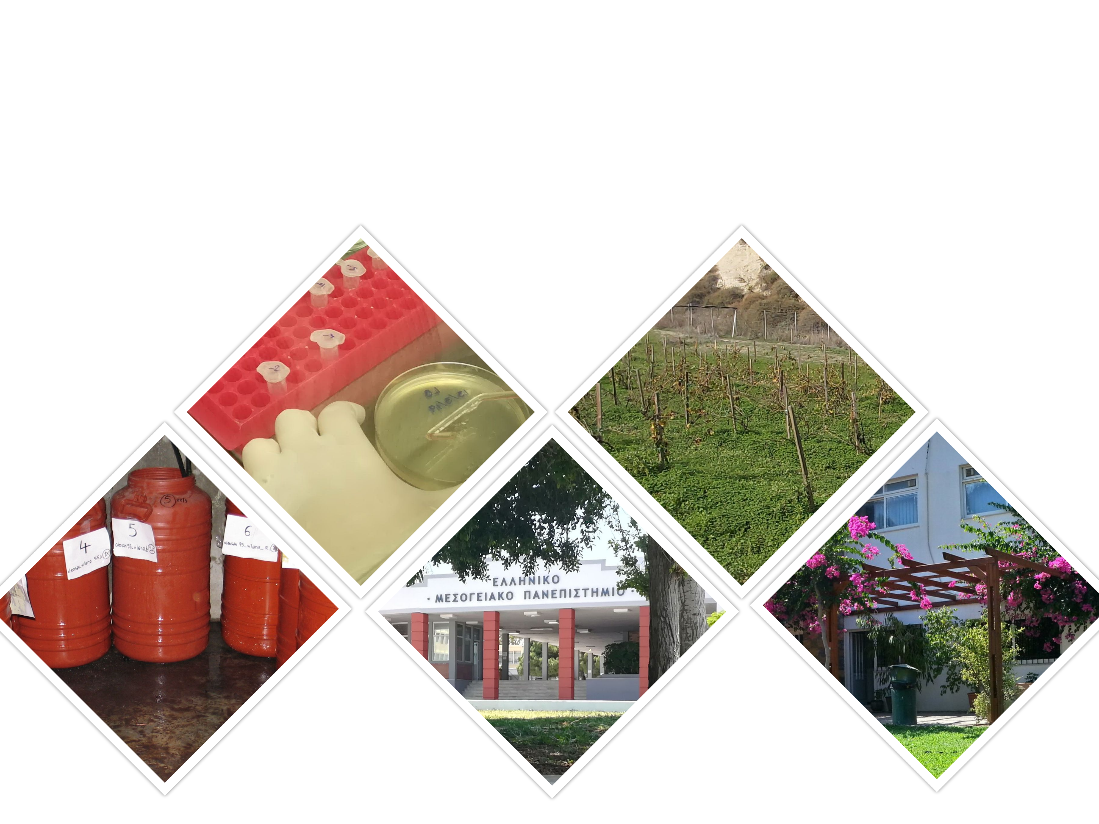 Πρόγραμμα ΣπουδώνΗράκλειο Ιούλιος 2021Τμήμα Γεωπονίας Το Τμήμα Γεωπονίας της Σχολής Γεωπονικών Επιστημών του Ελληνικού Μεσογειακού Πανεπιστημίου (ΕΛΜΕΠΑ) ιδρύθηκε με το νόμο 4610/2019 ως φυσική μετεξέλιξη του καταξιωμένου, αλλά και διεθνώς αναγνωρισμένου Τμήματος Τεχνολόγων Γεωπόνων του π. ΤΕΙ Κρήτης. Η ακαδημαϊκή του λειτουργία ξεκίνησε από το χειμερινό εξάμηνο του ακαδημαϊκού έτους 2019-2020. Στα τριάντα πέντε και πλέον έτη της λειτουργίας του ως Τμήμα Γεωπονίας ΤΕ και σήμερα ως Τμήμα Γεωπονίας πενταετούς προγράμματος σπουδών του ΕΛΜΕΠΑ, έχει να επιδείξει ένα πλούσιο εκπαιδευτικό και ερευνητικό έργο στους τομείς των Γεωπονικών Επιστημών και με τους χιλιάδες αποφοίτους του (περισσότεροι από 2.500) έχει συμβάλλει αναμφίβολα στη γεωργική ανάπτυξη της χώρας. Σήμερα, το προσωπικό του Τμήματος Γεωπονίας αποτελείται από 21 μέλη ΔΕΠ, 5 μέλη Ειδικού Τεχνικού Προσωπικού (ΕΤΕΠ), 4 μόνιμους διοικητικούς υπαλλήλους και περισσότερους από 40 επιστημονικούς συνεργάτες και ερευνητές. Οι απόφοιτοι του Τμήματος ασκούν σε μεγάλο βαθμό ιδιωτικό επάγγελμα (εταιρείες και καταστήματα γεωργικών εφοδίων, γραφεία μελετών, θερμοκηπιακές μονάδες, συμβουλευτικές υπηρεσίες κ.ά.). Επίσης, αποτελούν στελέχη σε υπηρεσίες του Υπουργείου Αγροτικής Ανάπτυξης και Τροφίμων και άλλων δημόσιων οργανισμών και υπηρεσιών, συμβάλλοντας σε μεγάλο βαθμό στην ανάπτυξη της Ελληνικής γεωργίας.Το  σύγχρονο 5ετές Πρόγραμμα Προπτυχιακών Σπουδών (ΠΠΣ) του Τμήματος Γεωπονίας με τις προσφερόμενες προς επιλογή Κατευθύνσεις του στοχεύει στην ποιοτική εκπαίδευση προπτυχιακών φοιτητών σε καίριους κλάδους της Γεωπονικής Επιστήμης. Επίσης, το Τμήμα διοργανώνει και λειτουργεί αυτόνομα Προγράμματα Μεταπτυχιακών και Διδακτορικών Σπουδών.Επιδίωξη του Τμήματος αποτελεί η συνεχής βελτίωση της ποιότητας της εκπαίδευσης που παρέχει, ώστε οι απόφοιτοί του να διαθέτουν τα κατάλληλα ανταγωνιστικά προσόντα με αποτέλεσμα να διευρύνονται οι ορίζοντες και οι δυνατότητες της επαγγελματικής τους αποκατάστασης. Σημαντικά στοιχεία που συμβάλουν στην υψηλή ποιότητα των σπουδών του Τμήματος αποτελούν τα καταξιωμένα μέλη ΔΕΠ, η συνεχής ενασχόλησή τους με την έρευνα, η στενή διασύνδεση με τις δημόσιες και ιδιωτικές παραγωγικές δομές της Κρήτης και της Χώρας, αλλά και οι σύγχρονες εργαστηριακές εγκαταστάσεις στο κεντρικό κτίριο του Τμήματος και στο Αγρόκτημα. Με την ολοκλήρωση των 5ετών σπουδών τους, οι απόφοιτοι του Τμήματος Γεωπονίας του ΕΛΜΕΠΑ μπορούν πλέον να εγγραφούν στο Γεωτεχνικό Επιμελητήριο και να αποκτήσουν άδεια άσκησης επαγγέλματος Γεωπόνου για να ανοίξουν κατάστημα εμπορίας σπόρων και φυτικού υλικού, γεωργικών φαρμάκων, λιπασμάτων και άλλων αγροεφοδίων, να απασχοληθούν ως γεωτεχνικό προσωπικό σε υπηρεσίες του Δημοσίου (Υπουργείο Αγροτικής Ανάπτυξης και Τροφίμων, Διευθύνσεις Αγροτικής Οικονομίας και Κτηνιατρικής κ.ά.), Ερευνητικά Ιδρύματα (ΕΛΓΟ/ΔΗΜΗΤΡΑ, ΜΦΙ, ΕΦΕΤ, κ.ά.), Οργανισμούς Τοπικής Αυτοδιοίκησης (Περιφερειακές Ενότητες, Δήμους), στην Εκπαίδευση, σε ιδιωτικούς φορείς ως γεωπόνοι/γεωργικοί σύμβουλοι παραγωγής ασφαλών και ποιοτικών προϊόντων, σε εταιρείες εμπορίας και διακίνησης γεωργικών εφοδίων (λιπάσματα, σπόροι, φυτοπροστατευτικά προϊόντα), συνεταιρισμούς, ομάδες παραγωγών, σε εταιρείες παραγωγής και διάθεσης πολλαπλασιαστικού υλικού, σε οργανισμούς πιστοποίησης γεωργικών προϊόντων κ.ά.Πρόγραμμα ΣπουδώνΤο Πρόγραμμα Προπτυχιακών Σπουδών του Τμήματος Γεωπονίας τέθηκε σε ισχύ από το ακαδημαϊκό έτος 2019-2020 και ολοκληρώνεται σε 5 ακαδημαϊκά έτη σπουδών (10 ακαδημαϊκά εξάμηνα). Κάθε εξάμηνο περιλαμβάνει 13 πλήρεις εβδομάδες (διαλέξεις, εργαστηριακές ασκήσεις, σεμινάρια, φροντιστήρια) και 4 εβδομάδες για εξετάσεις. Περιλαμβάνει 43 μαθήματα Γενικής Υποδομής και Γεωπονικού Υποβάθρου κατανεμημένα σε 9 εξάμηνα, κοινά σε όλους τους φοιτητές και 12 μαθήματα Κατεύθυνσης – Ειδίκευσης, για κάθε μία από τις τρεις Κατευθύνσεις, τα οποία είναι κατανεμημένα στα δύο τελευταία έτη σπουδών (7ο, 8ο και 9ο εξάμηνο). Οι φοιτητές με την ολοκλήρωση του 6ου εξαμήνου επιλέγουν μία από τις τρεις προσφερόμενες Κατευθύνσεις Σπουδών, οι οποίες είναι: α) Φυτοπροστασίας και Βιοτεχνολογικών Εφαρμογών, β) Αξιοποίηση Φυσικών Πόρων και γ) Οπωροκηπευτικών. Το πρόγραμμα σπουδών ολοκληρώνεται με την εκπόνηση της εξάμηνης Πτυχιακής Διατριβής στο 10ο εξάμηνο σπουδών και την τετράμηνη υποχρεωτική πρακτική άσκηση. Για τη λήψη του πτυχίου o φοιτητής πρέπει να συμπληρώσει κατά τη διάρκεια των σπουδών του κατ΄ ελάχιστον 300 πιστωτικές μονάδες (ECTS).Το πρόγραμμα σπουδών αναλυτικά:Η διάρκεια σπουδών για την απόκτηση πτυχίου είναι 10 εξάμηνα. Κάθε φοιτητής παρακολουθεί 6 εξάμηνα μαθημάτων Γενικής Υποδομής και Γεωπονικού Υποβάθρου. Στη συνέχεια, για τα υπόλοιπα 3 εξάμηνα επιλέγει να παρακολουθήσει μια από τις τρεις προσφερόμενες Κατευθύνσεις σπουδών. Τα περιγράμματα όλων των μαθημάτων παρουσιάζονται στο αντίστοιχο παράρτημα.Μαθήματα Κορμού. Στο πρόγραμμα κορμού που έχει διάρκεια 6 εξαμήνων, διδάσκονται 7 υποχρεωτικά μαθήματα Γενικής Υποδομής και 30 υποχρεωτικά μαθήματα Γεωπονικού Υποβάθρου και αντιστοιχούν σε 180 ECTS. Οι φοιτητές ανεξάρτητα από την Κατεύθυνση που επιλέγουν, παρακολουθούν στο 7ο, 8ο και 9ο εξάμηνο 6 μαθήματα (2 ανά εξάμηνο) Γεωπονικού Υποβάθρου που αντιστοιχούν σε 30 ECTS.Μαθήματα Κατεύθυνσης – Ειδίκευσης. Οι φοιτητές ανάλογα με την Κατεύθυνση που επιλέγουν να ακολουθήσουν καλούνται να παρακολουθήσουν δώδεκα (12) επιπλέον μαθήματα ανά κατεύθυνση τα οποία αντιστοιχούν σε 60 ECTS. Τα μαθήματα αυτά περιλαμβάνουν τέσσερα (4) υποχρεωτικά μαθήματα ανά κατεύθυνση, δύο (2) στο 7ο εξάμηνο , ένα (1) στο 8ο εξάμηνο και ένα (1) στο 9ο εξάμηνο, και δύνανται να επιλέγουν άλλα οκτώ (8) από τα μαθήματα Επιλογής Υποχρεωτικά ως εξής: Ένα (1) μάθημα από τα Επιλογής Υποχρεωτικά Κατεύθυνσης από τα δύο προσφερόμενα στο 7ο εξάμηνο και στο 8ο εξάμηνο και να επιλέγουν μέχρι ένα (1), δύο (2) και τρία (3) μαθήματα στο 7ο 8ο και 9ο εξάμηνο αντίστοιχα, από τα Υποχρεωτικά ή Επιλογής Υποχρεωτικά μαθήματα που προσφέρονται στις άλλες Κατευθύνσεις ή από τα μαθήματα Ελεύθερης Επιλογής. Οι Κατευθύνσεις σπουδών που προσφέρονται ώστε να καλυφθεί όλο το γνωσιακό φάσμα των Γεωπονικής Επιστήμης είναι οι παρακάτω:Κατεύθυνση με τίτλο «Φυτοπροστασία και Βιοτεχνολογικές Εφαρμογές»: Στην Κατεύθυνση παρέχονται γνώσεις σχετικά με τη φυτοπαθολογία, την εντομολογία και ζωολογία και τη γεωργική φαρμακολογία, καθώς επίσης και γνώσεις που αφορούν την αξιοποίηση των βιοτεχνολογικών εφαρμογών στην άσκηση της σύγχρονης γεωργίας. Περιγράφονται αναλυτικά οι ασθένειες των φυτών, τα έντομα και οι άλλοι ζωικοί εχθροί των φυτών αλλά και των αποθηκευμένων αγροτικών προϊόντων, τα προβλήματα που δημιουργούν και η αντιμετώπισή τους στο πλαίσιο της ολοκληρωμένης και της βιολογικής διαχείρισης. Διδάσκονται ακόμα οι παραδοσιακές και σύγχρονες μέθοδοι, που εφαρμόζονται στον αγρό, με στόχο τη βελτίωση των φυτών και της καλλιέργειας και τη δημιουργία νέων ανθεκτικών και πιο αποδοτικών ποικιλιών και υβριδίων. Η χρήση των βιοτεχνολογικών εφαρμογών προσεγγίζεται από την πλευρά της υποβοήθησης και βελτίωσης των παραγόμενων γεωργικών προϊόντων.Κατεύθυνση με τίτλο «Αξιοποίηση Φυσικών Πόρων»: Η Κατεύθυνση καλύπτει το γνωστικό αντικείμενο έρευνας και παροχής γνώσης που αναφέρεται στη μελέτη των εδαφικών και υδάτινων πόρων και τη διαχείριση αποβλήτων, τη σχέση τους με τη γεωργική παραγωγή και την προστασία του περιβάλλοντος. Σε αυτό το πλαίσιο οι απόφοιτοι εφοδιάζονται με τις απαραίτητες γνώσεις και τεχνικές για την αντιμετώπιση προβλημάτων που σχετίζονται με την αξιοποίηση, το σχεδιασμό και την αειφορία των εδαφικών και υδατικών πόρων με την ταυτόχρονη προστασία του περιβάλλοντος. Επίσης καλύπτει τις εφαρμογές γεωγραφικών πληροφοριακών συστημάτων και τηλεπισκόπισης στη γεωργία και παρέχει γνώσεις και τεχνογνωσία στο σχεδιασμό, τη λειτουργία, την οργάνωση και τη βελτιστοποίηση των αγροτικών εκμεταλλεύσεων και των τεχνικών έργων αγροτικής υποδομής.Κατεύθυνση με τίτλο «Οπωροκηπευτικά»: Στην κατεύθυνση παρέχονται ειδικές γνώσεις σχετικά με τα δενδροκομικά είδη, το αμπέλι, τις κηπευτικές και ανθοκομικές καλλιέργειες που καλλιεργούνται σε περιβάλλον θερμοκηπίου και την ύπαιθρο. Η βιολογία τους, οι καλλιεργητικές φροντίδες και τα διάφορα προβλήματά τους, αποτελούν μερικά μόνο από τα πολλά επιστημονικά πεδία, τα οποία καλύπτονται στην κατεύθυνση αυτή. Επίσης παρέχονται γνώσεις για την διαμόρφωση κήπων και πάρκων, στις οποίες περιλαμβάνεται η σχεδίαση και εκτέλεση του έργου.Ξένη Γλώσσα. Η διδασκαλία ξένης γλώσσας (Αγγλικά) περιλαμβάνει δύο μαθήματα στα δύο πρώτα εξάμηνα σπουδών, καθώς και ένα μάθημα επιλογής στην Αγγλική Γεωπονική Ορολογία.Πτυχιακή Διατριβή. Η πτυχιακή διατριβή αποτελεί προϋπόθεση για τη λήψη του πτυχίου του Τμήματος Γεωπονίας και πραγματοποιείται στο 10ο εξάμηνο σπουδών. Η διατριβή μπορεί να αφορά εφαρμοσμένη έρευνα ή κριτική ερευνητική βιβλιογραφική ανασκόπηση. Ο επιβλέπων της διατριβής είναι μόνιμο μέλος ΔΕΠ ή επιστημονικός / εργαστηριακός συνεργάτης με ειδίκευση και σχετική εμπειρία στο θέμα μελέτης. Για την ανάθεση θέματος, συμπληρώνεται Πρότυπη Φόρμα Περιληπτικού Πλάνου Υποβολής προς έγκριση από τον Διευθυντή του Τομέα και τη Συνέλευση του Τμήματος. Η πτυχιακή διατριβή αξιολογείται από τριμελή επιτροπή. Η πτυχιακή διατριβή πιστώνεται με 30 ECTS.Πρακτική άσκηση. Η πρακτική άσκηση αποτελεί σημαντική εκπαιδευτική διαδικασία του προγράμματος σπουδών του Τμήματος Γεωπονίας και είναι υποχρεωτική για όλους τους φοιτητές. Περιλαμβάνει συνολικά τέσσερις μήνες άσκησης που πραγματοποιείται μετά το 9ο εξάμηνο. . Εναλλακτικά, η πρακτική άσκηση μπορεί να πραγματοποιηθεί σε δύο δίμηνα, με την ολοκλήρωση των μαθημάτων του 6ου και 8ου εξαμήνου.οποτεδήποτε μετά το πέρας του 9ου εξαμήνου. Πραγματοποιείται σε επιλεγμένες από το Τμήμα ιδιωτικές επιχειρήσεις και οργανισμούς του δημοσίου τομέα που δραστηριοποιούνται σε κλάδους συναφείς με τα γνωστικά αντικείμενα της γεωπονικής επιστήμης και διαθέτουν το κατάλληλο επιστημονικό προσωπικό για την επίβλεψη των φοιτητών. Οι προϋποθέσεις, ο τρόπος οργάνωσης, υλοποίησης και αξιολόγησης της πρακτικής άσκησης περιλαμβάνονται στον σχετικό κανονισμό της πρακτικής άσκησης του Τμήματος Γεωπονίας. Η πρακτική άσκηση πιστώνεται με 20 ECTS.Υποδομές του ΤμήματοςΤα κτίρια και οι εγκαταστάσεις του Τμήματος Γεωπονίας στεγάζονται στο ΝΑ τμήμα του κεντρικού συγκροτήματος του ΕΛΜΕΠΑ και στο Αγρόκτημα του Ιδρύματος. Αίθουσες διδασκαλίαςH διδασκαλία των Μαθημάτων του Τμήματος Γεωπονίας πραγματοποιείται στο  Αμφιθέατρο AGRO, στις 6 αίθουσες διαλέξεων, καθώς και σε αίθουσες εργαστηρίων. Όλοι οι χώροι διδασκαλίας είναι εξοπλισμένοι με σύγχρονα εποπτικά μέσα.Εκπαιδευτικά εργαστήριαΤο Τμήμα διαθέτει 19 εργαστηριακούς χώρους, χωρητικότητας 20 έως 25 ατόμων, κατάλληλα εξοπλισμένους για τις ανάγκες άσκησης των φοιτητών στο εκάστοτε γνωστικό αντικείμενο.ΑγρόκτημαΣτο Αγρόκτημα του ΕΛΜΕΠΑ, που βρίσκεται στην Πανεπιστημιούπολη και ξεπερνά τα 300 στρέμματα, υπάρχουν εκπαιδευτικές, επιδεικτικές και ερευνητικές υποδομές, καθώς και πρότυπες καλλιέργειες στις οποίες ασκούνται και δραστηριοποιούνται οι φοιτητές του Τμήματος Γεωπονίας. Στο Αγρόκτημα πρόκειται να ανεγερθούν σύντομα νέες κτιριακές εγκαταστάσεις για τις ανάγκες του Τμήματος Γεωπονίας.Μαθησιακά αποτελέσματα του ΠΠΣΤο Πρόγραμμα Προπτυχιακών Σπουδών του Τμήματος Γεωπονίας στοχεύει στην εκπαίδευση των φοιτητών του στην Επιστήμη της Γεωπονίας στον ευρύτερο τομέα της φυτικής παραγωγής. Παρέχει τη δυνατότητα στους αποφοίτους του Τμήματος να αποκτήσουν γνώσεις, δεξιότητες και ικανότητες ώστε να διαχειρίζονται τη φυτική παραγωγή στο πλαίσιο των σύγχρονων απαιτήσεων δηλαδή του σεβασμού του περιβάλλοντος, της προστασίας των φυσικών πόρων και της ορθολογικής χρήσης των εισροών στη γεωργική πρακτική με στόχο, στο πλαίσιο της βιώσιμης ανάπτυξης, την οικονομικότερη επίλυση των προβλημάτων που προκύπτουν κατά την άσκηση της γεωργικής παραγωγής. Παρέχει την απαραίτητη και αναγκαία εκπαίδευση με μαθησιακά αποτελέσματα ώστε οι πτυχιούχοι να μπορούν να αποτελέσουν τους αυριανούς χρήσιμους γεωργικούς συμβούλους του έλληνα αγρότη και της χώρας, στελεχώνοντας ιδιωτικούς και δημόσιους φορείς, με ικανότητες για την εφαρμογή, τον σχεδιασμό και την ενσωμάτωση σύγχρονων και καινοτόμων μεθοδολογιών και τεχνικών σε όλο το εύρος της γεωργικής παραγωγής.Τα μαθησιακά αποτελέσματα που προκύπτουν από το ΠΠΣ παρέχουν τη δυνατότητα στους αποφοίτους να αναλύουν, να συνθέτουν και να εφαρμόζουν τις γνώσεις τους, έτσι ώστε να προάγουν την γεωπονική επιστήμη αλλά συγχρόνως να επιλύουν αυτοδύναμα ή/και ως μέλη ομάδων λήψης αποφάσεων, κατά τον πλέον αρμονικό τρόπο, τα ανακύπτοντα προβλήματα κατά την άσκηση της γεωργικής παραγωγής. Το ΠΠΣ του Τμήματος βασιζόμενο στο συνδυασμό διδασκαλίας, εργαστηριακής άσκησης και πρακτικής εξάσκησης καταρτίζει Γεωπόνους με ποιοτικά και ουσιαστικά προσόντα ικανούς να ανταγωνίζονται ισάξια συναδέλφους τους στο εθνικό και διεθνές πεδίο της εργασίας, της έρευνας και της τεχνολογίας και συγχρόνως κατάλληλους να ασκήσουν το επάγγελμα του Γεωπόνου όπως αυτό προσδιορίζεται από  τους νόμους 1474/1984 και 2040/1992 και το Προεδρικό Διάταγμα 344/2000, όπως τροποποιήθηκε με την παρ. 4 του άρθρου 41 του Ν. 4262/2014 που περιγράφουν τα επαγγελματικά δικαιώματα των Γεωτεχνικών. Με την επιτυχή ολοκλήρωση του ΠΠΣ, οι απόφοιτοι θα έχουν αποκτήσει τις βασικές επιστημονικές, θεωρητικές και πρακτικές γνώσεις του πτυχιούχου γεωπόνου Τμήματος Γεωπονίας, ώστε να μπορούν να ασχολούνται, είτε αυτοδύναμα είτε σε συνεργασία με άλλους επιστήμονες, με τη μελέτη, έρευνα και εφαρμογή της τεχνολογίας πάνω σε σύγχρονους και ειδικούς τομείς της Γεωπονικής Επιστήμης όπως α) η επιχειρηματική καλλιέργεια στους τομείς της Αμπελουργίας, Δενδροκομίας, Κηπευτικών Καλλιεργειών, Ανθοκομίας, Φυτών Μεγάλης Καλλιέργειας κ.ά., σε υπαίθριες και υπό κάλυψη καλλιέργειες, σε αειφορικά και συμβατικά συστήματα ανάπτυξης, β) η διακίνηση, εμπορία, συντήρηση, τυποποίηση, διαχείριση των γεωργικών προϊόντων, γ) η προστασία της φυτικής παραγωγής από εχθρούς και φυτοπαθογόνα με εφαρμογή σύγχρονων στρατηγικών αντιμετώπισης (χημική, ολοκληρωμένη, βιολογική) για αποτελεσματικότερη αντιμετώπιση, βελτιστοποίηση του κόστους, παραγωγή ασφαλών τροφίμων, προστασία χρήστη και καταναλωτή, δ) η παραγωγή φυτικού πολλαπλασιαστικού υλικού (σποροπαραγωγή, φυτώρια).Οι πτυχιούχοι εξελίσσονται σε όλο το φάσμα της διοικητικής και τεχνικής ιεραρχίας της σχετικής με όλους τους τομείς της φυτικής παραγωγής. Επίσης μπορούν να καλύπτουν τις θέσεις υπευθύνων στελεχών που προβλέπονται από τη νομοθεσία που ισχύει κάθε φορά για τη λειτουργία των γεωργικών εκμεταλλεύσεων και επιχειρήσεων και πιστοποιούν την καταλληλότητα των φυτικών προϊόντων που προορίζονται για την διατροφή ανθρώπων και ζώων. Αποκτούν την ικανότητα να απασχολούνται σε όλες τις βαθμίδες της εκπαίδευσης και της γεωργικής κατάρτισης σύμφωνα με την κείμενη νομοθεσία. Επίσης μπορούν να απασχοληθούν στο σχεδιασμό, υλοποίηση και διαχείριση κηποτεχνικών και γενικότερα γεωτεχνικών έργων, ενώ ως μέλη ερευνητικών ομάδων σε θέματα της ειδικότητάς τους, να συμβάλλουν στην εξέλιξη της γεωπονικής επιστήμης.ΑΝΑΛΥΤΙΚΟ ΠΡΟΓΡΑΜΜΑ ΣΠΟΥΔΩΝ ΤΟΥ ΤΜΗΜΑΤΟΣ ΓΕΩΠΟΝΙΑΣΑ' ΚΑΤΕΥΘΥΝΣΗ: ΒΙΟΤΕΧΝΟΛΟΓΙΚΩΝ ΕΦΑΡΜΟΓΩΝ ΚΑΙ ΦΥΤΟΠΡΟΣΤΑΣΙΑΣΔΙΠΛΩΜΑΤΙΚΗ ΕΡΓΑΣΙΑΒ' ΚΑΤΕΥΘΥΝΣΗ: ΑΞΙΟΠΟΙΗΣΗ ΦΥΣΙΚΩΝ ΠΟΡΩΝΔΙΠΛΩΜΑΤΙΚΗ ΕΡΓΑΣΙΑΓ' ΚΑΤΕΥΘΥΝΣΗ: ΟΠΩΡΟΚΗΠΕΥΤΙΚΩΝΔΙΠΛΩΜΑΤΙΚΗ ΕΡΓΑΣΙΑΜΑΘΗΜΑΤΑ ΕΛΕΥΘΕΡΗΣ ΕΠΙΛΟΓΗΣ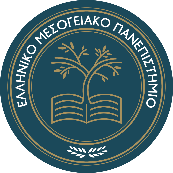 ΕΛΛΗΝΙΚΟ ΜΕΣΟΓΕΙΑΚΟ ΠΑΝΕΠΙΣΤΗΜΙΟΣΧΟΛΗ ΓΕΩΠΟΝΙΚΩΝ ΕΠΙΣΤΗΜΩΝΤΜΗΜΑ ΓΕΩΠΟΝΙΑΣ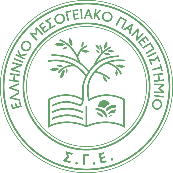 1ο ΕΞΑΜΗΝΟ1ο ΕΞΑΜΗΝΟ1ο ΕΞΑΜΗΝΟ1ο ΕΞΑΜΗΝΟ1ο ΕΞΑΜΗΝΟ1ο ΕΞΑΜΗΝΟΜΑΘΗΜΑΜΑΘΗΜΑΏρες/εβδ.Ώρες/εβδ.Ώρες/εβδ.ECTSΚατηγορία ΜαθήματοςΜΑΘΗΜΑΜΑΘΗΜΑΘΑΠΕΡΓ.ECTSΚατηγορία ΜαθήματοςΚΩΔ.ΥποχρεωτικάΥποχρεωτικάΥποχρεωτικάΥποχρεωτικάΥποχρεωτικάΥποχρεωτικά0810.1.001.0Εισαγωγή στις Γεωπονικές Επιστήμες34Ειδικού υποβάθρου / Κορμού0810.1.002.0Μορφολογία-Ανατομία Φυτών326Ειδικού υποβάθρου / Κορμού0810.1.003.0Γενική Χημεία326Γενικού υποβάθρου / Θεμελίωση0810.2.001.0Γενετική315Ειδικού υποβάθρου / Κορμού0810.1.005.0Εφαρμογές Πληροφορικής στη Γεωργία224Γενικού υποβάθρου / Θεμελίωση0810.1.006.0Εφαρμοσμένα Μαθηματικά και Στατιστική στις Γεωπονικές Επιστήμες315Γενικού υποβάθρου / ΘεμελίωσηΣΥΝΟΛΟ ΜΑΘΗΜΑΤΩΝ: 6Υ172630ΚΩΔ.ΠροαιρετικάΠροαιρετικάΠροαιρετικάΠροαιρετικάΠροαιρετικάΠροαιρετικά0810.1.007.0Ξένη Γλώσσα I22Γενικού υποβάθρου / Θεμελίωση2ο ΕΞΑΜΗΝΟ2ο ΕΞΑΜΗΝΟ2ο ΕΞΑΜΗΝΟ2ο ΕΞΑΜΗΝΟ2ο ΕΞΑΜΗΝΟ2ο ΕΞΑΜΗΝΟΜΑΘΗΜΑΜΑΘΗΜΑΏρες/εβδ.Ώρες/εβδ.Ώρες/εβδ.ECTSΚατηγορία ΜαθήματοςΜΑΘΗΜΑΜΑΘΗΜΑΘΑΠΕΡΓECTSΚατηγορία ΜαθήματοςΚΩΔ.ΥποχρεωτικάΥποχρεωτικάΥποχρεωτικάΥποχρεωτικάΥποχρεωτικάΥποχρεωτικά0810.2.002.0Μεθοδολογία Έρευνας και Ακαδημαϊκής Γραφής στις Γεωπονικές Επιστήμες315Ειδικού υποβάθρου / ΚορμούΓενική Γεωργία314Γενικού υποβάθρου / Θεμελίωση0810.3.003.0Γεωργική Μηχανολογία325Ειδικού υποβάθρου / Κορμού0810.2.004.0Συστηματική Βοτανική325Ειδικού υποβάθρου / Κορμού0810.2.005.0Μικροβιολογία325Γενικού υποβάθρου / Θεμελίωση0810.1.004.0Οργανική Χημεία326Γενικού υποβάθρου / ΘεμελίωσηΣΥΝΟΛΟ ΜΑΘΗΜΑΤΩΝ: 6Υ182830ΚΩΔ.ΠροαιρετικάΠροαιρετικάΠροαιρετικάΠροαιρετικάΠροαιρετικάΠροαιρετικά0810.2.007.0Ξένη Γλώσσα II212Ειδικού υποβάθρου / Κορμού3ο ΕΞΑΜΗΝΟ3ο ΕΞΑΜΗΝΟ3ο ΕΞΑΜΗΝΟ3ο ΕΞΑΜΗΝΟ3ο ΕΞΑΜΗΝΟ3ο ΕΞΑΜΗΝΟΜΑΘΗΜΑΜΑΘΗΜΑΏρες/εβδ.Ώρες/εβδ.Ώρες/εβδ.ECTSΚατηγορία ΜαθήματοςΜΑΘΗΜΑΜΑΘΗΜΑΘΑΠΕΡΓECTSΚατηγορία ΜαθήματοςΚΩΔ.ΥποχρεωτικάΥποχρεωτικάΥποχρεωτικάΥποχρεωτικάΥποχρεωτικάΥποχρεωτικά0810.3.001.0Φυσιολογία Φυτών325Ειδικού υποβάθρου / Κορμού0810.3.002.0Γεωργική Εντομολογία325Ειδικού υποβάθρου / Κορμού0810.2.003.0Γεωργική Μετεωρολογία3114Ειδικού υποβάθρου / Κορμού0810.2.006.0Βιοχημεία326Γενικού υποβάθρου / Θεμελίωση0810.3.005.0Εδαφολογία325Ειδικού υποβάθρου / Κορμού0810.3.006.0Φυτά Μεγάλης Καλλιέργειας I325Ειδικού υποβάθρου / ΚορμούΣΥΝΟΛΟ ΜΑΘΗΜΑΤΩΝ: 6Υ18 111304ο ΕΞΑΜΗΝΟ4ο ΕΞΑΜΗΝΟ4ο ΕΞΑΜΗΝΟ4ο ΕΞΑΜΗΝΟ4ο ΕΞΑΜΗΝΟ4ο ΕΞΑΜΗΝΟΜΑΘΗΜΑΜΑΘΗΜΑΏρες/εβδ.Ώρες/εβδ.Ώρες/εβδ.ECTSΚατηγορία ΜαθήματοςΜΑΘΗΜΑΜΑΘΗΜΑΘΑΠΕΡΓECTSΚατηγορία ΜαθήματοςΚΩΔ.ΥποχρεωτικάΥποχρεωτικάΥποχρεωτικάΥποχρεωτικάΥποχρεωτικάΥποχρεωτικά0810.4.002.0Γενική Δενδροκομία325Ειδικού υποβάθρου / Κορμού0810.4.003.0Γενική Λαχανοκομία325Ειδικού υποβάθρου / Κορμού0810.4.004.0Μοριακή Βιολογία & Βιοτεχνολογία325Ειδικού υποβάθρου / Κορμού0810.4.005.0Γεωργική Υδραυλική Ι3115Ειδικού υποβάθρου / Κορμού0810.4.006.0Οικολογία325Ειδικού υποβάθρου / Κορμού0810.6.006.0Ανθοκομία325Ειδικού υποβάθρου / ΚορμούΣΥΝΟΛΟ ΜΑΘΗΜΑΤΩΝ: 6Υ18 111305ο ΕΞΑΜΗΝΟ5ο ΕΞΑΜΗΝΟ5ο ΕΞΑΜΗΝΟ5ο ΕΞΑΜΗΝΟ5ο ΕΞΑΜΗΝΟ5ο ΕΞΑΜΗΝΟΜΑΘΗΜΑΜΑΘΗΜΑΏρες/εβδ.Ώρες/εβδ.Ώρες/εβδ.ECTSΚατηγορία ΜαθήματοςΜΑΘΗΜΑΜΑΘΗΜΑΘΑΠΕΡΓ.ECTSΚατηγορία ΜαθήματοςΚΩΔ.ΥποχρεωτικάΥποχρεωτικάΥποχρεωτικάΥποχρεωτικάΥποχρεωτικάΥποχρεωτικά0810.4.001.0Γενική Φυτοπαθολογία326Ειδικού υποβάθρου / Κορμού0810.7.002.0Αμπελουργία325Ειδικού υποβάθρου / Κορμού0810.5.004.0Ειδική Λαχανοκομία325Ειδικού υποβάθρου / Κορμού0810.5.005.0Φυσιολογία Ανάπτυξης Φυτών325Ειδικού υποβάθρου / Κορμού0810.5.006.0Βελτίωση Φυτών3115Ειδικού υποβάθρου / Κορμού0810.3.004.0Αρχές Αγροτικής Οικονομίας και Πολιτικής314Ειδικού υποβάθρου / ΚορμούΣΥΝΟΛΟ ΜΑΘΗΜΑΤΩΝ: 6Υ1829306ο ΕΞΑΜΗΝΟ6ο ΕΞΑΜΗΝΟ6ο ΕΞΑΜΗΝΟ6ο ΕΞΑΜΗΝΟ6ο ΕΞΑΜΗΝΟ6ο ΕΞΑΜΗΝΟΜΑΘΗΜΑΜΑΘΗΜΑΏρες/εβδ.Ώρες/εβδ.Ώρες/εβδ.ECTSΚατηγορία ΜαθήματοςΜΑΘΗΜΑΜΑΘΗΜΑΘΑΠΕΡΓ.ECTSΚατηγορία ΜαθήματοςΚΩΔ.ΥποχρεωτικάΥποχρεωτικάΥποχρεωτικάΥποχρεωτικάΥποχρεωτικά0810.6.001.0Ειδική Εντομολογία325Ειδικού υποβάθρου / Κορμού0810.6.002.0Μετασυλλεκτική Τεχνολογία Οπωροκηπευτικών324Ειδικού υποβάθρου / Κορμού0810.6.003.0Θρέψη Φυτών - Γονιμότητα Εδαφών324Ειδικού υποβάθρου / Κορμού0810.6.004.0Μεσογειακές Δενδρώδεις Καλλιέργειες325Ειδικού υποβάθρου / ΚορμούΜικροβιολογία Εδάφους324Ειδικού υποβάθρου / ΚορμούΑσθένειες Καρποφόρων Δένδρων και Αμπέλου325Ειδικού υποβάθρου / Κορμού0810.9.002.0Μάρκετινγκ Γεωργικών Προϊόντων313Ειδικού υποβάθρου / ΚορμούΣΥΝΟΛΟ ΜΑΘΗΜΑΤΩΝ: 6Υ21 112307ο ΕΞΑΜΗΝΟ - ΚΑΤΕΥΘΥΝΣΗ ΒΙΟΤΕΧΝΟΛΟΓΙΚΩΝ ΕΦΑΡΜΟΓΩΝ ΚΑΙ ΦΥΤΟΠΡΟΣΤΑΣΙΑΣ7ο ΕΞΑΜΗΝΟ - ΚΑΤΕΥΘΥΝΣΗ ΒΙΟΤΕΧΝΟΛΟΓΙΚΩΝ ΕΦΑΡΜΟΓΩΝ ΚΑΙ ΦΥΤΟΠΡΟΣΤΑΣΙΑΣ7ο ΕΞΑΜΗΝΟ - ΚΑΤΕΥΘΥΝΣΗ ΒΙΟΤΕΧΝΟΛΟΓΙΚΩΝ ΕΦΑΡΜΟΓΩΝ ΚΑΙ ΦΥΤΟΠΡΟΣΤΑΣΙΑΣ7ο ΕΞΑΜΗΝΟ - ΚΑΤΕΥΘΥΝΣΗ ΒΙΟΤΕΧΝΟΛΟΓΙΚΩΝ ΕΦΑΡΜΟΓΩΝ ΚΑΙ ΦΥΤΟΠΡΟΣΤΑΣΙΑΣ7ο ΕΞΑΜΗΝΟ - ΚΑΤΕΥΘΥΝΣΗ ΒΙΟΤΕΧΝΟΛΟΓΙΚΩΝ ΕΦΑΡΜΟΓΩΝ ΚΑΙ ΦΥΤΟΠΡΟΣΤΑΣΙΑΣ7ο ΕΞΑΜΗΝΟ - ΚΑΤΕΥΘΥΝΣΗ ΒΙΟΤΕΧΝΟΛΟΓΙΚΩΝ ΕΦΑΡΜΟΓΩΝ ΚΑΙ ΦΥΤΟΠΡΟΣΤΑΣΙΑΣ7ο ΕΞΑΜΗΝΟ - ΚΑΤΕΥΘΥΝΣΗ ΒΙΟΤΕΧΝΟΛΟΓΙΚΩΝ ΕΦΑΡΜΟΓΩΝ ΚΑΙ ΦΥΤΟΠΡΟΣΤΑΣΙΑΣ7ο ΕΞΑΜΗΝΟ - ΚΑΤΕΥΘΥΝΣΗ ΒΙΟΤΕΧΝΟΛΟΓΙΚΩΝ ΕΦΑΡΜΟΓΩΝ ΚΑΙ ΦΥΤΟΠΡΟΣΤΑΣΙΑΣ7ο ΕΞΑΜΗΝΟ - ΚΑΤΕΥΘΥΝΣΗ ΒΙΟΤΕΧΝΟΛΟΓΙΚΩΝ ΕΦΑΡΜΟΓΩΝ ΚΑΙ ΦΥΤΟΠΡΟΣΤΑΣΙΑΣ7ο ΕΞΑΜΗΝΟ - ΚΑΤΕΥΘΥΝΣΗ ΒΙΟΤΕΧΝΟΛΟΓΙΚΩΝ ΕΦΑΡΜΟΓΩΝ ΚΑΙ ΦΥΤΟΠΡΟΣΤΑΣΙΑΣ7ο ΕΞΑΜΗΝΟ - ΚΑΤΕΥΘΥΝΣΗ ΒΙΟΤΕΧΝΟΛΟΓΙΚΩΝ ΕΦΑΡΜΟΓΩΝ ΚΑΙ ΦΥΤΟΠΡΟΣΤΑΣΙΑΣΜΑΘΗΜΑΜΑΘΗΜΑΏρες/εβδ.Ώρες/εβδ.Ώρες/εβδ.Ώρες/εβδ.ECTSECTSECTSECTSECTSΚατηγορία ΜαθήματοςΚατηγορία ΜαθήματοςΜΑΘΗΜΑΜΑΘΗΜΑΘΑΠΕΡΓ.ΚΩΔ.ΥποχρεωτικάΥποχρεωτικάΥποχρεωτικάΥποχρεωτικάΥποχρεωτικάΥποχρεωτικάΥποχρεωτικάΥποχρεωτικάΥποχρεωτικάΥποχρεωτικάΥποχρεωτικάΥποχρεωτικά0810.6.005.0Γεωργική Φαρμακολογία3255555Ειδικού υποβάθρου / ΚορμούΕιδικού υποβάθρου / Κορμού0810.5.003.0Διαχείριση Γεωργικών Αποβλήτων3255555Ειδικού υποβάθρου / ΚορμούΕιδικού υποβάθρου / Κορμού Σύνολο:  Σύνολο: 641010101010ΚΩΔ.Υποχρεωτικά ΚατεύθυνσηςΥποχρεωτικά ΚατεύθυνσηςΥποχρεωτικά ΚατεύθυνσηςΥποχρεωτικά ΚατεύθυνσηςΥποχρεωτικά ΚατεύθυνσηςΥποχρεωτικά ΚατεύθυνσηςΥποχρεωτικά ΚατεύθυνσηςΥποχρεωτικά ΚατεύθυνσηςΥποχρεωτικά ΚατεύθυνσηςΥποχρεωτικά ΚατεύθυνσηςΥποχρεωτικά ΚατεύθυνσηςΥποχρεωτικά ΚατεύθυνσηςΑσθένειες Κηπευτικών και Ανθοκομικών Καλλιεργειών3255555Εμβάθυνσης / Εμπέδωσης γνώσεων ειδικότηταςΕμβάθυνσης / Εμπέδωσης γνώσεων ειδικότηταςΕιδικά Θέματα Βιοτεχνολογίας3255555Εμβάθυνσης / Εμπέδωσης γνώσεων ειδικότηταςΕμβάθυνσης / Εμπέδωσης γνώσεων ειδικότητας Σύνολο:  Σύνολο: 641010101010ΚΩΔ.Επιλογής Υποχρεωτικά Κατεύθυνσης (επιλέγεται τουλάχιστον 1 μάθημα)Επιλογής Υποχρεωτικά Κατεύθυνσης (επιλέγεται τουλάχιστον 1 μάθημα)Επιλογής Υποχρεωτικά Κατεύθυνσης (επιλέγεται τουλάχιστον 1 μάθημα)Επιλογής Υποχρεωτικά Κατεύθυνσης (επιλέγεται τουλάχιστον 1 μάθημα)Επιλογής Υποχρεωτικά Κατεύθυνσης (επιλέγεται τουλάχιστον 1 μάθημα)Επιλογής Υποχρεωτικά Κατεύθυνσης (επιλέγεται τουλάχιστον 1 μάθημα)Επιλογής Υποχρεωτικά Κατεύθυνσης (επιλέγεται τουλάχιστον 1 μάθημα)Επιλογής Υποχρεωτικά Κατεύθυνσης (επιλέγεται τουλάχιστον 1 μάθημα)Επιλογής Υποχρεωτικά Κατεύθυνσης (επιλέγεται τουλάχιστον 1 μάθημα)Επιλογής Υποχρεωτικά Κατεύθυνσης (επιλέγεται τουλάχιστον 1 μάθημα)Επιλογής Υποχρεωτικά Κατεύθυνσης (επιλέγεται τουλάχιστον 1 μάθημα)Επιλογής Υποχρεωτικά Κατεύθυνσης (επιλέγεται τουλάχιστον 1 μάθημα)Νέες Τεχνολογίες στη Γενετική Βελτίωση Φυτών3155555Εμβάθυνσης / Εμπέδωσης γνώσεων ειδικότηταςΕμβάθυνσης / Εμπέδωσης γνώσεων ειδικότηταςΑειφόρος Διαχείριση Βιοτικών Πόρων στη Γεωργία3155555Εμβάθυνσης / Εμπέδωσης γνώσεων ειδικότηταςΕμβάθυνσης / Εμπέδωσης γνώσεων ειδικότηταςΚΩΔ.Υποχρεωτικά ή Επιλογής Υποχρεωτικά Κατευθύνσεων ή Ελεύθερης Επιλογής (επιλέγεται έως 1 μάθημα)Υποχρεωτικά ή Επιλογής Υποχρεωτικά Κατευθύνσεων ή Ελεύθερης Επιλογής (επιλέγεται έως 1 μάθημα)Υποχρεωτικά ή Επιλογής Υποχρεωτικά Κατευθύνσεων ή Ελεύθερης Επιλογής (επιλέγεται έως 1 μάθημα)Υποχρεωτικά ή Επιλογής Υποχρεωτικά Κατευθύνσεων ή Ελεύθερης Επιλογής (επιλέγεται έως 1 μάθημα)Υποχρεωτικά ή Επιλογής Υποχρεωτικά Κατευθύνσεων ή Ελεύθερης Επιλογής (επιλέγεται έως 1 μάθημα)Υποχρεωτικά ή Επιλογής Υποχρεωτικά Κατευθύνσεων ή Ελεύθερης Επιλογής (επιλέγεται έως 1 μάθημα)Υποχρεωτικά ή Επιλογής Υποχρεωτικά Κατευθύνσεων ή Ελεύθερης Επιλογής (επιλέγεται έως 1 μάθημα)Υποχρεωτικά ή Επιλογής Υποχρεωτικά Κατευθύνσεων ή Ελεύθερης Επιλογής (επιλέγεται έως 1 μάθημα)Υποχρεωτικά ή Επιλογής Υποχρεωτικά Κατευθύνσεων ή Ελεύθερης Επιλογής (επιλέγεται έως 1 μάθημα)Υποχρεωτικά ή Επιλογής Υποχρεωτικά Κατευθύνσεων ή Ελεύθερης Επιλογής (επιλέγεται έως 1 μάθημα)Υποχρεωτικά ή Επιλογής Υποχρεωτικά Κατευθύνσεων ή Ελεύθερης Επιλογής (επιλέγεται έως 1 μάθημα)Υποχρεωτικά ή Επιλογής Υποχρεωτικά Κατευθύνσεων ή Ελεύθερης Επιλογής (επιλέγεται έως 1 μάθημα)Ελεύθερη επιλογή από τα Υποχρεωτικά ή  Επιλογής Υποχρεωτικά μαθήματα που προσφέρονται στην ίδια ή άλλες κατευθύνσεις ή από τα μαθήματα Ελεύθερης Επιλογής  Ελεύθερη επιλογή από τα Υποχρεωτικά ή  Επιλογής Υποχρεωτικά μαθήματα που προσφέρονται στην ίδια ή άλλες κατευθύνσεις ή από τα μαθήματα Ελεύθερης Επιλογής  Ελεύθερη επιλογή από τα Υποχρεωτικά ή  Επιλογής Υποχρεωτικά μαθήματα που προσφέρονται στην ίδια ή άλλες κατευθύνσεις ή από τα μαθήματα Ελεύθερης Επιλογής  Ελεύθερη επιλογή από τα Υποχρεωτικά ή  Επιλογής Υποχρεωτικά μαθήματα που προσφέρονται στην ίδια ή άλλες κατευθύνσεις ή από τα μαθήματα Ελεύθερης Επιλογής  Ελεύθερη επιλογή από τα Υποχρεωτικά ή  Επιλογής Υποχρεωτικά μαθήματα που προσφέρονται στην ίδια ή άλλες κατευθύνσεις ή από τα μαθήματα Ελεύθερης Επιλογής  Ελεύθερη επιλογή από τα Υποχρεωτικά ή  Επιλογής Υποχρεωτικά μαθήματα που προσφέρονται στην ίδια ή άλλες κατευθύνσεις ή από τα μαθήματα Ελεύθερης Επιλογής  Ελεύθερη επιλογή από τα Υποχρεωτικά ή  Επιλογής Υποχρεωτικά μαθήματα που προσφέρονται στην ίδια ή άλλες κατευθύνσεις ή από τα μαθήματα Ελεύθερης Επιλογής  Ελεύθερη επιλογή από τα Υποχρεωτικά ή  Επιλογής Υποχρεωτικά μαθήματα που προσφέρονται στην ίδια ή άλλες κατευθύνσεις ή από τα μαθήματα Ελεύθερης Επιλογής  Ελεύθερη επιλογή από τα Υποχρεωτικά ή  Επιλογής Υποχρεωτικά μαθήματα που προσφέρονται στην ίδια ή άλλες κατευθύνσεις ή από τα μαθήματα Ελεύθερης Επιλογής  Ελεύθερη επιλογή από τα Υποχρεωτικά ή  Επιλογής Υποχρεωτικά μαθήματα που προσφέρονται στην ίδια ή άλλες κατευθύνσεις ή από τα μαθήματα Ελεύθερης Επιλογής  Ελεύθερη επιλογή από τα Υποχρεωτικά ή  Επιλογής Υποχρεωτικά μαθήματα που προσφέρονται στην ίδια ή άλλες κατευθύνσεις ή από τα μαθήματα Ελεύθερης Επιλογής  Ελεύθερη επιλογή από τα Υποχρεωτικά ή  Επιλογής Υποχρεωτικά μαθήματα που προσφέρονται στην ίδια ή άλλες κατευθύνσεις ή από τα μαθήματα Ελεύθερης Επιλογής  ΣΥΝΟΛΟ ΜΑΘΗΜΑΤΩΝ: 630303030308ο ΕΞΑΜΗΝΟ - ΚΑΤΕΥΘΥΝΣΗ ΒΙΟΤΕΧΝΟΛΟΓΙΚΩΝ ΕΦΑΡΜΟΓΩΝ ΚΑΙ ΦΥΤΟΠΡΟΣΤΑΣΙΑΣ8ο ΕΞΑΜΗΝΟ - ΚΑΤΕΥΘΥΝΣΗ ΒΙΟΤΕΧΝΟΛΟΓΙΚΩΝ ΕΦΑΡΜΟΓΩΝ ΚΑΙ ΦΥΤΟΠΡΟΣΤΑΣΙΑΣ8ο ΕΞΑΜΗΝΟ - ΚΑΤΕΥΘΥΝΣΗ ΒΙΟΤΕΧΝΟΛΟΓΙΚΩΝ ΕΦΑΡΜΟΓΩΝ ΚΑΙ ΦΥΤΟΠΡΟΣΤΑΣΙΑΣ8ο ΕΞΑΜΗΝΟ - ΚΑΤΕΥΘΥΝΣΗ ΒΙΟΤΕΧΝΟΛΟΓΙΚΩΝ ΕΦΑΡΜΟΓΩΝ ΚΑΙ ΦΥΤΟΠΡΟΣΤΑΣΙΑΣ8ο ΕΞΑΜΗΝΟ - ΚΑΤΕΥΘΥΝΣΗ ΒΙΟΤΕΧΝΟΛΟΓΙΚΩΝ ΕΦΑΡΜΟΓΩΝ ΚΑΙ ΦΥΤΟΠΡΟΣΤΑΣΙΑΣ8ο ΕΞΑΜΗΝΟ - ΚΑΤΕΥΘΥΝΣΗ ΒΙΟΤΕΧΝΟΛΟΓΙΚΩΝ ΕΦΑΡΜΟΓΩΝ ΚΑΙ ΦΥΤΟΠΡΟΣΤΑΣΙΑΣ8ο ΕΞΑΜΗΝΟ - ΚΑΤΕΥΘΥΝΣΗ ΒΙΟΤΕΧΝΟΛΟΓΙΚΩΝ ΕΦΑΡΜΟΓΩΝ ΚΑΙ ΦΥΤΟΠΡΟΣΤΑΣΙΑΣ8ο ΕΞΑΜΗΝΟ - ΚΑΤΕΥΘΥΝΣΗ ΒΙΟΤΕΧΝΟΛΟΓΙΚΩΝ ΕΦΑΡΜΟΓΩΝ ΚΑΙ ΦΥΤΟΠΡΟΣΤΑΣΙΑΣ8ο ΕΞΑΜΗΝΟ - ΚΑΤΕΥΘΥΝΣΗ ΒΙΟΤΕΧΝΟΛΟΓΙΚΩΝ ΕΦΑΡΜΟΓΩΝ ΚΑΙ ΦΥΤΟΠΡΟΣΤΑΣΙΑΣ8ο ΕΞΑΜΗΝΟ - ΚΑΤΕΥΘΥΝΣΗ ΒΙΟΤΕΧΝΟΛΟΓΙΚΩΝ ΕΦΑΡΜΟΓΩΝ ΚΑΙ ΦΥΤΟΠΡΟΣΤΑΣΙΑΣ8ο ΕΞΑΜΗΝΟ - ΚΑΤΕΥΘΥΝΣΗ ΒΙΟΤΕΧΝΟΛΟΓΙΚΩΝ ΕΦΑΡΜΟΓΩΝ ΚΑΙ ΦΥΤΟΠΡΟΣΤΑΣΙΑΣΜΑΘΗΜΑΜΑΘΗΜΑΏρες/εβδ.Ώρες/εβδ.Ώρες/εβδ.Ώρες/εβδ.ECTSECTSECTSECTSECTSΚατηγορία ΜαθήματοςΚατηγορία ΜαθήματοςΜΑΘΗΜΑΜΑΘΗΜΑΘΑΠΕΡΓ.ΚΩΔ.ΥποχρεωτικάΥποχρεωτικάΥποχρεωτικάΥποχρεωτικάΥποχρεωτικάΥποχρεωτικάΥποχρεωτικάΥποχρεωτικάΥποχρεωτικάΥποχρεωτικάΥποχρεωτικάΥποχρεωτικά0810.9.001.0Μελισσοκομία3255555Ειδικού υποβάθρου / ΚορμούΕιδικού υποβάθρου / Κορμού0810.8.002.0Συστήματα Γεωγραφικών Πληροφοριών και Εφαρμογές Τηλεπισκόπησης στη Γεωργία31155555Ειδικού υποβάθρου / ΚορμούΕιδικού υποβάθρου / ΚορμούΚΩΔ.Υποχρεωτικά ΚατεύθυνσηςΥποχρεωτικά ΚατεύθυνσηςΥποχρεωτικά ΚατεύθυνσηςΥποχρεωτικά ΚατεύθυνσηςΥποχρεωτικά ΚατεύθυνσηςΥποχρεωτικά ΚατεύθυνσηςΥποχρεωτικά ΚατεύθυνσηςΥποχρεωτικά ΚατεύθυνσηςΥποχρεωτικά ΚατεύθυνσηςΥποχρεωτικά ΚατεύθυνσηςΥποχρεωτικά ΚατεύθυνσηςΥποχρεωτικά ΚατεύθυνσηςΕιδικά Θέματα Φυτοπροστασίας3155555Εμβάθυνσης / Εμπέδωσης γνώσεων ειδικότηταςΕμβάθυνσης / Εμπέδωσης γνώσεων ειδικότητας Σύνολο:  Σύνολο: 3 155555ΚΩΔ.Επιλογής Υποχρεωτικά Κατεύθυνσης (επιλέγεται τουλάχιστον 1 μάθημα)Επιλογής Υποχρεωτικά Κατεύθυνσης (επιλέγεται τουλάχιστον 1 μάθημα)Επιλογής Υποχρεωτικά Κατεύθυνσης (επιλέγεται τουλάχιστον 1 μάθημα)Επιλογής Υποχρεωτικά Κατεύθυνσης (επιλέγεται τουλάχιστον 1 μάθημα)Επιλογής Υποχρεωτικά Κατεύθυνσης (επιλέγεται τουλάχιστον 1 μάθημα)Επιλογής Υποχρεωτικά Κατεύθυνσης (επιλέγεται τουλάχιστον 1 μάθημα)Επιλογής Υποχρεωτικά Κατεύθυνσης (επιλέγεται τουλάχιστον 1 μάθημα)Επιλογής Υποχρεωτικά Κατεύθυνσης (επιλέγεται τουλάχιστον 1 μάθημα)Επιλογής Υποχρεωτικά Κατεύθυνσης (επιλέγεται τουλάχιστον 1 μάθημα)Επιλογής Υποχρεωτικά Κατεύθυνσης (επιλέγεται τουλάχιστον 1 μάθημα)Επιλογής Υποχρεωτικά Κατεύθυνσης (επιλέγεται τουλάχιστον 1 μάθημα)Επιλογής Υποχρεωτικά Κατεύθυνσης (επιλέγεται τουλάχιστον 1 μάθημα)Παράγοντες Καταπόνησης Φυτών3255555Εμβάθυνσης / Εμπέδωσης γνώσεων ειδικότηταςΕμβάθυνσης / Εμπέδωσης γνώσεων ειδικότηταςΔιαγνωστική Φυτοπαθολογία - Ειδικά Θέματα Φυτοπαθολογίας3255555Εμβάθυνσης / Εμπέδωσης γνώσεων ειδικότηταςΕμβάθυνσης / Εμπέδωσης γνώσεων ειδικότηταςΑσθένειες Φυτών Μεγάλης Καλλιέργειας 3255555Εμβάθυνσης / Εμπέδωσης γνώσεων ειδικότηταςΕμβάθυνσης / Εμπέδωσης γνώσεων ειδικότηταςΚΩΔ.Υποχρεωτικά ή Επιλογής Υποχρεωτικά Κατευθύνσεων ή Ελεύθερης Επιλογής (επιλέγονται έως 2 μαθήματα)Υποχρεωτικά ή Επιλογής Υποχρεωτικά Κατευθύνσεων ή Ελεύθερης Επιλογής (επιλέγονται έως 2 μαθήματα)Υποχρεωτικά ή Επιλογής Υποχρεωτικά Κατευθύνσεων ή Ελεύθερης Επιλογής (επιλέγονται έως 2 μαθήματα)Υποχρεωτικά ή Επιλογής Υποχρεωτικά Κατευθύνσεων ή Ελεύθερης Επιλογής (επιλέγονται έως 2 μαθήματα)Υποχρεωτικά ή Επιλογής Υποχρεωτικά Κατευθύνσεων ή Ελεύθερης Επιλογής (επιλέγονται έως 2 μαθήματα)Υποχρεωτικά ή Επιλογής Υποχρεωτικά Κατευθύνσεων ή Ελεύθερης Επιλογής (επιλέγονται έως 2 μαθήματα)Υποχρεωτικά ή Επιλογής Υποχρεωτικά Κατευθύνσεων ή Ελεύθερης Επιλογής (επιλέγονται έως 2 μαθήματα)Υποχρεωτικά ή Επιλογής Υποχρεωτικά Κατευθύνσεων ή Ελεύθερης Επιλογής (επιλέγονται έως 2 μαθήματα)Υποχρεωτικά ή Επιλογής Υποχρεωτικά Κατευθύνσεων ή Ελεύθερης Επιλογής (επιλέγονται έως 2 μαθήματα)Υποχρεωτικά ή Επιλογής Υποχρεωτικά Κατευθύνσεων ή Ελεύθερης Επιλογής (επιλέγονται έως 2 μαθήματα)Υποχρεωτικά ή Επιλογής Υποχρεωτικά Κατευθύνσεων ή Ελεύθερης Επιλογής (επιλέγονται έως 2 μαθήματα)Υποχρεωτικά ή Επιλογής Υποχρεωτικά Κατευθύνσεων ή Ελεύθερης Επιλογής (επιλέγονται έως 2 μαθήματα) Ελεύθερη επιλογή από τα Υποχρεωτικά ή  Επιλογής Υποχρεωτικά μαθήματα που προσφέρονται στην ίδια ή άλλες κατευθύνσεις ή από τα μαθήματα Ελεύθερης Επιλογής   Ελεύθερη επιλογή από τα Υποχρεωτικά ή  Επιλογής Υποχρεωτικά μαθήματα που προσφέρονται στην ίδια ή άλλες κατευθύνσεις ή από τα μαθήματα Ελεύθερης Επιλογής   Ελεύθερη επιλογή από τα Υποχρεωτικά ή  Επιλογής Υποχρεωτικά μαθήματα που προσφέρονται στην ίδια ή άλλες κατευθύνσεις ή από τα μαθήματα Ελεύθερης Επιλογής   Ελεύθερη επιλογή από τα Υποχρεωτικά ή  Επιλογής Υποχρεωτικά μαθήματα που προσφέρονται στην ίδια ή άλλες κατευθύνσεις ή από τα μαθήματα Ελεύθερης Επιλογής   Ελεύθερη επιλογή από τα Υποχρεωτικά ή  Επιλογής Υποχρεωτικά μαθήματα που προσφέρονται στην ίδια ή άλλες κατευθύνσεις ή από τα μαθήματα Ελεύθερης Επιλογής   Ελεύθερη επιλογή από τα Υποχρεωτικά ή  Επιλογής Υποχρεωτικά μαθήματα που προσφέρονται στην ίδια ή άλλες κατευθύνσεις ή από τα μαθήματα Ελεύθερης Επιλογής   Ελεύθερη επιλογή από τα Υποχρεωτικά ή  Επιλογής Υποχρεωτικά μαθήματα που προσφέρονται στην ίδια ή άλλες κατευθύνσεις ή από τα μαθήματα Ελεύθερης Επιλογής   Ελεύθερη επιλογή από τα Υποχρεωτικά ή  Επιλογής Υποχρεωτικά μαθήματα που προσφέρονται στην ίδια ή άλλες κατευθύνσεις ή από τα μαθήματα Ελεύθερης Επιλογής   Ελεύθερη επιλογή από τα Υποχρεωτικά ή  Επιλογής Υποχρεωτικά μαθήματα που προσφέρονται στην ίδια ή άλλες κατευθύνσεις ή από τα μαθήματα Ελεύθερης Επιλογής   Ελεύθερη επιλογή από τα Υποχρεωτικά ή  Επιλογής Υποχρεωτικά μαθήματα που προσφέρονται στην ίδια ή άλλες κατευθύνσεις ή από τα μαθήματα Ελεύθερης Επιλογής   Ελεύθερη επιλογή από τα Υποχρεωτικά ή  Επιλογής Υποχρεωτικά μαθήματα που προσφέρονται στην ίδια ή άλλες κατευθύνσεις ή από τα μαθήματα Ελεύθερης Επιλογής   Ελεύθερη επιλογή από τα Υποχρεωτικά ή  Επιλογής Υποχρεωτικά μαθήματα που προσφέρονται στην ίδια ή άλλες κατευθύνσεις ή από τα μαθήματα Ελεύθερης Επιλογής  ΣΥΝΟΛΟ ΜΑΘΗΜΑΤΩΝ: 630303030309ο ΕΞΑΜΗΝΟ - ΚΑΤΕΥΘΥΝΣΗ ΒΙΟΤΕΧΝΟΛΟΓΙΚΩΝ ΕΦΑΡΜΟΓΩΝ ΚΑΙ ΦΥΤΟΠΡΟΣΤΑΣΙΑΣ9ο ΕΞΑΜΗΝΟ - ΚΑΤΕΥΘΥΝΣΗ ΒΙΟΤΕΧΝΟΛΟΓΙΚΩΝ ΕΦΑΡΜΟΓΩΝ ΚΑΙ ΦΥΤΟΠΡΟΣΤΑΣΙΑΣ9ο ΕΞΑΜΗΝΟ - ΚΑΤΕΥΘΥΝΣΗ ΒΙΟΤΕΧΝΟΛΟΓΙΚΩΝ ΕΦΑΡΜΟΓΩΝ ΚΑΙ ΦΥΤΟΠΡΟΣΤΑΣΙΑΣ9ο ΕΞΑΜΗΝΟ - ΚΑΤΕΥΘΥΝΣΗ ΒΙΟΤΕΧΝΟΛΟΓΙΚΩΝ ΕΦΑΡΜΟΓΩΝ ΚΑΙ ΦΥΤΟΠΡΟΣΤΑΣΙΑΣ9ο ΕΞΑΜΗΝΟ - ΚΑΤΕΥΘΥΝΣΗ ΒΙΟΤΕΧΝΟΛΟΓΙΚΩΝ ΕΦΑΡΜΟΓΩΝ ΚΑΙ ΦΥΤΟΠΡΟΣΤΑΣΙΑΣ9ο ΕΞΑΜΗΝΟ - ΚΑΤΕΥΘΥΝΣΗ ΒΙΟΤΕΧΝΟΛΟΓΙΚΩΝ ΕΦΑΡΜΟΓΩΝ ΚΑΙ ΦΥΤΟΠΡΟΣΤΑΣΙΑΣ9ο ΕΞΑΜΗΝΟ - ΚΑΤΕΥΘΥΝΣΗ ΒΙΟΤΕΧΝΟΛΟΓΙΚΩΝ ΕΦΑΡΜΟΓΩΝ ΚΑΙ ΦΥΤΟΠΡΟΣΤΑΣΙΑΣ9ο ΕΞΑΜΗΝΟ - ΚΑΤΕΥΘΥΝΣΗ ΒΙΟΤΕΧΝΟΛΟΓΙΚΩΝ ΕΦΑΡΜΟΓΩΝ ΚΑΙ ΦΥΤΟΠΡΟΣΤΑΣΙΑΣ9ο ΕΞΑΜΗΝΟ - ΚΑΤΕΥΘΥΝΣΗ ΒΙΟΤΕΧΝΟΛΟΓΙΚΩΝ ΕΦΑΡΜΟΓΩΝ ΚΑΙ ΦΥΤΟΠΡΟΣΤΑΣΙΑΣ9ο ΕΞΑΜΗΝΟ - ΚΑΤΕΥΘΥΝΣΗ ΒΙΟΤΕΧΝΟΛΟΓΙΚΩΝ ΕΦΑΡΜΟΓΩΝ ΚΑΙ ΦΥΤΟΠΡΟΣΤΑΣΙΑΣ9ο ΕΞΑΜΗΝΟ - ΚΑΤΕΥΘΥΝΣΗ ΒΙΟΤΕΧΝΟΛΟΓΙΚΩΝ ΕΦΑΡΜΟΓΩΝ ΚΑΙ ΦΥΤΟΠΡΟΣΤΑΣΙΑΣΜΑΘΗΜΑΜΑΘΗΜΑΏρες/εβδ.Ώρες/εβδ.Ώρες/εβδ.Ώρες/εβδ.Ώρες/εβδ.Ώρες/εβδ.ECTSECTSECTSΚατηγορία ΜαθήματοςΚατηγορία ΜαθήματοςΜΑΘΗΜΑΜΑΘΗΜΑΘΑΠΕΡΓ.ΕΡΓ.ΕΡΓ.ΚΩΔ.ΥποχρεωτικάΥποχρεωτικάΥποχρεωτικάΥποχρεωτικάΥποχρεωτικάΥποχρεωτικάΥποχρεωτικάΥποχρεωτικάΥποχρεωτικάΥποχρεωτικάΥποχρεωτικάΥποχρεωτικά0810.8.001.0Ποιότητα και Συστήματα Πιστοποίησης Γεωργικής Παραγωγής3155555Ειδικού υποβάθρου / ΚορμούΕιδικού υποβάθρου / Κορμού0810.5.001.0Βιολογική Γεωργία3155555Ειδικού υποβάθρου / ΚορμούΕιδικού υποβάθρου / ΚορμούΚΩΔ.Υποχρεωτικά ΚατεύθυνσηςΥποχρεωτικά ΚατεύθυνσηςΥποχρεωτικά ΚατεύθυνσηςΥποχρεωτικά ΚατεύθυνσηςΥποχρεωτικά ΚατεύθυνσηςΥποχρεωτικά ΚατεύθυνσηςΥποχρεωτικά ΚατεύθυνσηςΥποχρεωτικά ΚατεύθυνσηςΥποχρεωτικά ΚατεύθυνσηςΥποχρεωτικά ΚατεύθυνσηςΥποχρεωτικά ΚατεύθυνσηςΥποχρεωτικά ΚατεύθυνσηςΓεωργική Ζωολογία3255555Εμβάθυνσης / Εμπέδωσης γνώσεων ειδικότηταςΕμβάθυνσης / Εμπέδωσης γνώσεων ειδικότηταςΚΩΔ.Υποχρεωτικά ή Επιλογής Υποχρεωτικά Κατευθύνσεων ή Ελεύθερης Επιλογής (επιλέγονται 3 μαθήματα)Υποχρεωτικά ή Επιλογής Υποχρεωτικά Κατευθύνσεων ή Ελεύθερης Επιλογής (επιλέγονται 3 μαθήματα)Υποχρεωτικά ή Επιλογής Υποχρεωτικά Κατευθύνσεων ή Ελεύθερης Επιλογής (επιλέγονται 3 μαθήματα)Υποχρεωτικά ή Επιλογής Υποχρεωτικά Κατευθύνσεων ή Ελεύθερης Επιλογής (επιλέγονται 3 μαθήματα)Υποχρεωτικά ή Επιλογής Υποχρεωτικά Κατευθύνσεων ή Ελεύθερης Επιλογής (επιλέγονται 3 μαθήματα)Υποχρεωτικά ή Επιλογής Υποχρεωτικά Κατευθύνσεων ή Ελεύθερης Επιλογής (επιλέγονται 3 μαθήματα)Υποχρεωτικά ή Επιλογής Υποχρεωτικά Κατευθύνσεων ή Ελεύθερης Επιλογής (επιλέγονται 3 μαθήματα)Υποχρεωτικά ή Επιλογής Υποχρεωτικά Κατευθύνσεων ή Ελεύθερης Επιλογής (επιλέγονται 3 μαθήματα)Υποχρεωτικά ή Επιλογής Υποχρεωτικά Κατευθύνσεων ή Ελεύθερης Επιλογής (επιλέγονται 3 μαθήματα)Υποχρεωτικά ή Επιλογής Υποχρεωτικά Κατευθύνσεων ή Ελεύθερης Επιλογής (επιλέγονται 3 μαθήματα)Υποχρεωτικά ή Επιλογής Υποχρεωτικά Κατευθύνσεων ή Ελεύθερης Επιλογής (επιλέγονται 3 μαθήματα)Υποχρεωτικά ή Επιλογής Υποχρεωτικά Κατευθύνσεων ή Ελεύθερης Επιλογής (επιλέγονται 3 μαθήματα)Ελεύθερη επιλογή από τα Υποχρεωτικά ή  Επιλογής Υποχρεωτικά μαθήματα που προσφέρονται στην ίδια ή άλλες κατευθύνσεις ή από τα μαθήματα Ελεύθερης Επιλογής  Ελεύθερη επιλογή από τα Υποχρεωτικά ή  Επιλογής Υποχρεωτικά μαθήματα που προσφέρονται στην ίδια ή άλλες κατευθύνσεις ή από τα μαθήματα Ελεύθερης Επιλογής  Ελεύθερη επιλογή από τα Υποχρεωτικά ή  Επιλογής Υποχρεωτικά μαθήματα που προσφέρονται στην ίδια ή άλλες κατευθύνσεις ή από τα μαθήματα Ελεύθερης Επιλογής  Ελεύθερη επιλογή από τα Υποχρεωτικά ή  Επιλογής Υποχρεωτικά μαθήματα που προσφέρονται στην ίδια ή άλλες κατευθύνσεις ή από τα μαθήματα Ελεύθερης Επιλογής  Ελεύθερη επιλογή από τα Υποχρεωτικά ή  Επιλογής Υποχρεωτικά μαθήματα που προσφέρονται στην ίδια ή άλλες κατευθύνσεις ή από τα μαθήματα Ελεύθερης Επιλογής  Ελεύθερη επιλογή από τα Υποχρεωτικά ή  Επιλογής Υποχρεωτικά μαθήματα που προσφέρονται στην ίδια ή άλλες κατευθύνσεις ή από τα μαθήματα Ελεύθερης Επιλογής  Ελεύθερη επιλογή από τα Υποχρεωτικά ή  Επιλογής Υποχρεωτικά μαθήματα που προσφέρονται στην ίδια ή άλλες κατευθύνσεις ή από τα μαθήματα Ελεύθερης Επιλογής  Ελεύθερη επιλογή από τα Υποχρεωτικά ή  Επιλογής Υποχρεωτικά μαθήματα που προσφέρονται στην ίδια ή άλλες κατευθύνσεις ή από τα μαθήματα Ελεύθερης Επιλογής  Ελεύθερη επιλογή από τα Υποχρεωτικά ή  Επιλογής Υποχρεωτικά μαθήματα που προσφέρονται στην ίδια ή άλλες κατευθύνσεις ή από τα μαθήματα Ελεύθερης Επιλογής  Ελεύθερη επιλογή από τα Υποχρεωτικά ή  Επιλογής Υποχρεωτικά μαθήματα που προσφέρονται στην ίδια ή άλλες κατευθύνσεις ή από τα μαθήματα Ελεύθερης Επιλογής  Ελεύθερη επιλογή από τα Υποχρεωτικά ή  Επιλογής Υποχρεωτικά μαθήματα που προσφέρονται στην ίδια ή άλλες κατευθύνσεις ή από τα μαθήματα Ελεύθερης Επιλογής  Ελεύθερη επιλογή από τα Υποχρεωτικά ή  Επιλογής Υποχρεωτικά μαθήματα που προσφέρονται στην ίδια ή άλλες κατευθύνσεις ή από τα μαθήματα Ελεύθερης Επιλογής  ΣΥΝΟΛΟ ΜΑΘΗΜΑΤΩΝ: 63010ο ΕΞΑΜΗΝΟ10ο ΕΞΑΜΗΝΟ10ο ΕΞΑΜΗΝΟ10ο ΕΞΑΜΗΝΟ10ο ΕΞΑΜΗΝΟΜΑΘΗΜΑΜΑΘΗΜΑECTSΚατηγορία ΜαθήματοςΜΑΘΗΜΑΜΑΘΗΜΑECTSΚατηγορία ΜαθήματοςΚΩΔ.ΥποχρεωτικάΥποχρεωτικάΥποχρεωτικάΥποχρεωτικάΥποχρεωτικάΥποχρεωτικάΔιπλωματική Εργασία30Ειδικού υποβάθρου / ΚορμούΠρακτική Άσκηση10Ειδικού υποβάθρου / ΚορμούΣΥΝΟΛΟ40ΣΥΝΟΛΟ ΜΑΘΗΜΑΤΩΝ ΔΗΛΩΣΗΣ: 43Υ ΚΟΡΜΟΥ + 12 ΚΑΤΕΥΘΥΝΣΗΣ - ΕΙΔΙΚΕΥΣΗΣΣΥΝΟΛΟ ΜΑΘΗΜΑΤΩΝ ΔΗΛΩΣΗΣ: 43Υ ΚΟΡΜΟΥ + 12 ΚΑΤΕΥΘΥΝΣΗΣ - ΕΙΔΙΚΕΥΣΗΣΣΥΝΟΛΟ ΜΑΘΗΜΑΤΩΝ ΔΗΛΩΣΗΣ: 43Υ ΚΟΡΜΟΥ + 12 ΚΑΤΕΥΘΥΝΣΗΣ - ΕΙΔΙΚΕΥΣΗΣΣΥΝΟΛΟ ΜΑΘΗΜΑΤΩΝ ΔΗΛΩΣΗΣ: 43Υ ΚΟΡΜΟΥ + 12 ΚΑΤΕΥΘΥΝΣΗΣ - ΕΙΔΙΚΕΥΣΗΣΣΥΝΟΛΟ ΜΑΘΗΜΑΤΩΝ ΔΗΛΩΣΗΣ: 43Υ ΚΟΡΜΟΥ + 12 ΚΑΤΕΥΘΥΝΣΗΣ - ΕΙΔΙΚΕΥΣΗΣΣΥΝΟΛΟ ΜΑΘΗΜΑΤΩΝ ΔΗΛΩΣΗΣ: 43Υ ΚΟΡΜΟΥ + 12 ΚΑΤΕΥΘΥΝΣΗΣ - ΕΙΔΙΚΕΥΣΗΣ7ο ΕΞΑΜΗΝΟ - ΚΑΤΕΥΘΥΝΣΗ ΑΞΙΟΠΟΙΗΣΗ ΦΥΣΙΚΩΝ ΠΟΡΩΝ7ο ΕΞΑΜΗΝΟ - ΚΑΤΕΥΘΥΝΣΗ ΑΞΙΟΠΟΙΗΣΗ ΦΥΣΙΚΩΝ ΠΟΡΩΝ7ο ΕΞΑΜΗΝΟ - ΚΑΤΕΥΘΥΝΣΗ ΑΞΙΟΠΟΙΗΣΗ ΦΥΣΙΚΩΝ ΠΟΡΩΝ7ο ΕΞΑΜΗΝΟ - ΚΑΤΕΥΘΥΝΣΗ ΑΞΙΟΠΟΙΗΣΗ ΦΥΣΙΚΩΝ ΠΟΡΩΝ7ο ΕΞΑΜΗΝΟ - ΚΑΤΕΥΘΥΝΣΗ ΑΞΙΟΠΟΙΗΣΗ ΦΥΣΙΚΩΝ ΠΟΡΩΝ7ο ΕΞΑΜΗΝΟ - ΚΑΤΕΥΘΥΝΣΗ ΑΞΙΟΠΟΙΗΣΗ ΦΥΣΙΚΩΝ ΠΟΡΩΝΜΑΘΗΜΑΜΑΘΗΜΑΏρες/εβδ.Ώρες/εβδ.Ώρες/εβδ.Ώρες/εβδ.ECTSΚατηγορία ΜαθήματοςΜΑΘΗΜΑΜΑΘΗΜΑΘΑΠΕΡΓ.ΕΡΓ.ECTSΚατηγορία ΜαθήματοςΚΩΔ.ΥποχρεωτικάΥποχρεωτικάΥποχρεωτικάΥποχρεωτικάΥποχρεωτικάΥποχρεωτικάΥποχρεωτικάΥποχρεωτικά0810.6.005.0Γεωργική Φαρμακολογία3225Ειδικού υποβάθρου / Κορμού0810.5.003.0Διαχείριση Γεωργικών Αποβλήτων3225Ειδικού υποβάθρου / ΚορμούΚΩΔ.Υποχρεωτικά ΚατεύθυνσηςΥποχρεωτικά ΚατεύθυνσηςΥποχρεωτικά ΚατεύθυνσηςΥποχρεωτικά ΚατεύθυνσηςΥποχρεωτικά ΚατεύθυνσηςΥποχρεωτικά ΚατεύθυνσηςΥποχρεωτικά ΚατεύθυνσηςΥποχρεωτικά ΚατεύθυνσηςΓεωλογία – Υδρογεωλογία3225Εμβάθυνσης / Εμπέδωσης γνώσεων ειδικότηταςΥδρο-μετεωρολογία και Κλιματική Αλλαγή315Εμβάθυνσης / Εμπέδωσης γνώσεων ειδικότητας Σύνολο:  Σύνολο: 6 12210ΚΩΔ.Επιλογής Υποχρεωτικά Κατεύθυνσης (επιλέγεται τουλάχιστον 1 μάθημα)Επιλογής Υποχρεωτικά Κατεύθυνσης (επιλέγεται τουλάχιστον 1 μάθημα)Επιλογής Υποχρεωτικά Κατεύθυνσης (επιλέγεται τουλάχιστον 1 μάθημα)Επιλογής Υποχρεωτικά Κατεύθυνσης (επιλέγεται τουλάχιστον 1 μάθημα)Επιλογής Υποχρεωτικά Κατεύθυνσης (επιλέγεται τουλάχιστον 1 μάθημα)Επιλογής Υποχρεωτικά Κατεύθυνσης (επιλέγεται τουλάχιστον 1 μάθημα)Επιλογής Υποχρεωτικά Κατεύθυνσης (επιλέγεται τουλάχιστον 1 μάθημα)Επιλογής Υποχρεωτικά Κατεύθυνσης (επιλέγεται τουλάχιστον 1 μάθημα)Γεωργική Υδραυλική ΙΙ -  (Αντλήσεις - Γεωτρήσεις)315Εμβάθυνσης / Εμπέδωσης γνώσεων ειδικότηταςΕφαρμογή Υπολογιστικών Μεθόδων στη Γεωπονία325Εμβάθυνσης / Εμπέδωσης γνώσεων ειδικότηταςΚΩΔ.Υποχρεωτικά ή Επιλογής Υποχρεωτικά Κατευθύνσεων ή Ελεύθερης Επιλογής (επιλέγεται έως 1 μάθημα)Υποχρεωτικά ή Επιλογής Υποχρεωτικά Κατευθύνσεων ή Ελεύθερης Επιλογής (επιλέγεται έως 1 μάθημα)Υποχρεωτικά ή Επιλογής Υποχρεωτικά Κατευθύνσεων ή Ελεύθερης Επιλογής (επιλέγεται έως 1 μάθημα)Υποχρεωτικά ή Επιλογής Υποχρεωτικά Κατευθύνσεων ή Ελεύθερης Επιλογής (επιλέγεται έως 1 μάθημα)Υποχρεωτικά ή Επιλογής Υποχρεωτικά Κατευθύνσεων ή Ελεύθερης Επιλογής (επιλέγεται έως 1 μάθημα)Υποχρεωτικά ή Επιλογής Υποχρεωτικά Κατευθύνσεων ή Ελεύθερης Επιλογής (επιλέγεται έως 1 μάθημα)Υποχρεωτικά ή Επιλογής Υποχρεωτικά Κατευθύνσεων ή Ελεύθερης Επιλογής (επιλέγεται έως 1 μάθημα)Υποχρεωτικά ή Επιλογής Υποχρεωτικά Κατευθύνσεων ή Ελεύθερης Επιλογής (επιλέγεται έως 1 μάθημα) Ελεύθερη επιλογή από τα Υποχρεωτικά ή  Επιλογής Υποχρεωτικά μαθήματα που προσφέρονται στην ίδια ή άλλες κατευθύνσεις ή από τα μαθήματα Ελεύθερης Επιλογής   Ελεύθερη επιλογή από τα Υποχρεωτικά ή  Επιλογής Υποχρεωτικά μαθήματα που προσφέρονται στην ίδια ή άλλες κατευθύνσεις ή από τα μαθήματα Ελεύθερης Επιλογής   Ελεύθερη επιλογή από τα Υποχρεωτικά ή  Επιλογής Υποχρεωτικά μαθήματα που προσφέρονται στην ίδια ή άλλες κατευθύνσεις ή από τα μαθήματα Ελεύθερης Επιλογής   Ελεύθερη επιλογή από τα Υποχρεωτικά ή  Επιλογής Υποχρεωτικά μαθήματα που προσφέρονται στην ίδια ή άλλες κατευθύνσεις ή από τα μαθήματα Ελεύθερης Επιλογής   Ελεύθερη επιλογή από τα Υποχρεωτικά ή  Επιλογής Υποχρεωτικά μαθήματα που προσφέρονται στην ίδια ή άλλες κατευθύνσεις ή από τα μαθήματα Ελεύθερης Επιλογής   Ελεύθερη επιλογή από τα Υποχρεωτικά ή  Επιλογής Υποχρεωτικά μαθήματα που προσφέρονται στην ίδια ή άλλες κατευθύνσεις ή από τα μαθήματα Ελεύθερης Επιλογής   Ελεύθερη επιλογή από τα Υποχρεωτικά ή  Επιλογής Υποχρεωτικά μαθήματα που προσφέρονται στην ίδια ή άλλες κατευθύνσεις ή από τα μαθήματα Ελεύθερης Επιλογής   Ελεύθερη επιλογή από τα Υποχρεωτικά ή  Επιλογής Υποχρεωτικά μαθήματα που προσφέρονται στην ίδια ή άλλες κατευθύνσεις ή από τα μαθήματα Ελεύθερης Επιλογής  ΣΥΝΟΛΟ ΜΑΘΗΜΑΤΩΝ: 6308ο ΕΞΑΜΗΝΟ - ΚΑΤΕΥΘΥΝΣΗ ΑΞΙΟΠΟΙΗΣΗ ΦΥΣΙΚΩΝ ΠΟΡΩΝ8ο ΕΞΑΜΗΝΟ - ΚΑΤΕΥΘΥΝΣΗ ΑΞΙΟΠΟΙΗΣΗ ΦΥΣΙΚΩΝ ΠΟΡΩΝ8ο ΕΞΑΜΗΝΟ - ΚΑΤΕΥΘΥΝΣΗ ΑΞΙΟΠΟΙΗΣΗ ΦΥΣΙΚΩΝ ΠΟΡΩΝ8ο ΕΞΑΜΗΝΟ - ΚΑΤΕΥΘΥΝΣΗ ΑΞΙΟΠΟΙΗΣΗ ΦΥΣΙΚΩΝ ΠΟΡΩΝ8ο ΕΞΑΜΗΝΟ - ΚΑΤΕΥΘΥΝΣΗ ΑΞΙΟΠΟΙΗΣΗ ΦΥΣΙΚΩΝ ΠΟΡΩΝ8ο ΕΞΑΜΗΝΟ - ΚΑΤΕΥΘΥΝΣΗ ΑΞΙΟΠΟΙΗΣΗ ΦΥΣΙΚΩΝ ΠΟΡΩΝΜΑΘΗΜΑΜΑΘΗΜΑΏρες/εβδ.Ώρες/εβδ.Ώρες/εβδ.Ώρες/εβδ.ECTSΜΑΘΗΜΑΜΑΘΗΜΑΘΑΠΕΡΓ.ΕΡΓ.ECTSΚατηγορία ΜαθήματοςΚΩΔ.ΥποχρεωτικάΥποχρεωτικάΥποχρεωτικάΥποχρεωτικάΥποχρεωτικάΥποχρεωτικάΥποχρεωτικάΥποχρεωτικά0810.9.001.0Μελισσοκομία3225Ειδικού υποβάθρου / Κορμού0810.8.002.0Συστήματα Γεωγραφικών Πληροφοριών και Εφαρμογές Τηλεπισκόπησης στη Γεωργία31115Ειδικού υποβάθρου / ΚορμούΚΩΔ.Υποχρεωτικά ΚατεύθυνσηςΥποχρεωτικά ΚατεύθυνσηςΥποχρεωτικά ΚατεύθυνσηςΥποχρεωτικά ΚατεύθυνσηςΥποχρεωτικά ΚατεύθυνσηςΥποχρεωτικά ΚατεύθυνσηςΥποχρεωτικά ΚατεύθυνσηςΥποχρεωτικά ΚατεύθυνσηςΘερμοκηπιακές Κατασκευές και Εξοπλισμός3225Εμβάθυνσης / Εμπέδωσης γνώσεων ειδικότητας Σύνολο:  Σύνολο: 3225ΚΩΔ.Επιλογής Υποχρεωτικά Κατεύθυνσης (επιλέγεται τουλάχιστον 1 μάθημα)Επιλογής Υποχρεωτικά Κατεύθυνσης (επιλέγεται τουλάχιστον 1 μάθημα)Επιλογής Υποχρεωτικά Κατεύθυνσης (επιλέγεται τουλάχιστον 1 μάθημα)Επιλογής Υποχρεωτικά Κατεύθυνσης (επιλέγεται τουλάχιστον 1 μάθημα)Επιλογής Υποχρεωτικά Κατεύθυνσης (επιλέγεται τουλάχιστον 1 μάθημα)Επιλογής Υποχρεωτικά Κατεύθυνσης (επιλέγεται τουλάχιστον 1 μάθημα)Επιλογής Υποχρεωτικά Κατεύθυνσης (επιλέγεται τουλάχιστον 1 μάθημα)Επιλογής Υποχρεωτικά Κατεύθυνσης (επιλέγεται τουλάχιστον 1 μάθημα)Ανανεώσιμες Πηγές Ενέργειας και Γεωργία3225Εμβάθυνσης / Εμπέδωσης γνώσεων ειδικότηταςΕπεξεργασία Υγρών Αποβλήτων και Επαναχρησιμοποίηση3225Εμβάθυνσης / Εμπέδωσης γνώσεων ειδικότηταςΚΩΔ.Υποχρεωτικά ή Επιλογής Υποχρεωτικά Κατευθύνσεων ή Ελεύθερης Επιλογής (επιλέγονται έως 2 μαθήματα)Υποχρεωτικά ή Επιλογής Υποχρεωτικά Κατευθύνσεων ή Ελεύθερης Επιλογής (επιλέγονται έως 2 μαθήματα)Υποχρεωτικά ή Επιλογής Υποχρεωτικά Κατευθύνσεων ή Ελεύθερης Επιλογής (επιλέγονται έως 2 μαθήματα)Υποχρεωτικά ή Επιλογής Υποχρεωτικά Κατευθύνσεων ή Ελεύθερης Επιλογής (επιλέγονται έως 2 μαθήματα)Υποχρεωτικά ή Επιλογής Υποχρεωτικά Κατευθύνσεων ή Ελεύθερης Επιλογής (επιλέγονται έως 2 μαθήματα)Υποχρεωτικά ή Επιλογής Υποχρεωτικά Κατευθύνσεων ή Ελεύθερης Επιλογής (επιλέγονται έως 2 μαθήματα)Υποχρεωτικά ή Επιλογής Υποχρεωτικά Κατευθύνσεων ή Ελεύθερης Επιλογής (επιλέγονται έως 2 μαθήματα)Υποχρεωτικά ή Επιλογής Υποχρεωτικά Κατευθύνσεων ή Ελεύθερης Επιλογής (επιλέγονται έως 2 μαθήματα) Ελεύθερη επιλογή από τα Υποχρεωτικά ή  Επιλογής Υποχρεωτικά μαθήματα που προσφέρονται στην ίδια ή άλλες κατευθύνσεις ή από τα μαθήματα Ελεύθερης Επιλογής   Ελεύθερη επιλογή από τα Υποχρεωτικά ή  Επιλογής Υποχρεωτικά μαθήματα που προσφέρονται στην ίδια ή άλλες κατευθύνσεις ή από τα μαθήματα Ελεύθερης Επιλογής   Ελεύθερη επιλογή από τα Υποχρεωτικά ή  Επιλογής Υποχρεωτικά μαθήματα που προσφέρονται στην ίδια ή άλλες κατευθύνσεις ή από τα μαθήματα Ελεύθερης Επιλογής   Ελεύθερη επιλογή από τα Υποχρεωτικά ή  Επιλογής Υποχρεωτικά μαθήματα που προσφέρονται στην ίδια ή άλλες κατευθύνσεις ή από τα μαθήματα Ελεύθερης Επιλογής   Ελεύθερη επιλογή από τα Υποχρεωτικά ή  Επιλογής Υποχρεωτικά μαθήματα που προσφέρονται στην ίδια ή άλλες κατευθύνσεις ή από τα μαθήματα Ελεύθερης Επιλογής   Ελεύθερη επιλογή από τα Υποχρεωτικά ή  Επιλογής Υποχρεωτικά μαθήματα που προσφέρονται στην ίδια ή άλλες κατευθύνσεις ή από τα μαθήματα Ελεύθερης Επιλογής   Ελεύθερη επιλογή από τα Υποχρεωτικά ή  Επιλογής Υποχρεωτικά μαθήματα που προσφέρονται στην ίδια ή άλλες κατευθύνσεις ή από τα μαθήματα Ελεύθερης Επιλογής   Ελεύθερη επιλογή από τα Υποχρεωτικά ή  Επιλογής Υποχρεωτικά μαθήματα που προσφέρονται στην ίδια ή άλλες κατευθύνσεις ή από τα μαθήματα Ελεύθερης Επιλογής  ΣΥΝΟΛΟ ΜΑΘΗΜΑΤΩΝ: 6309ο ΕΞΑΜΗΝΟ - ΚΑΤΕΥΘΥΝΣΗ ΑΞΙΟΠΟΙΗΣΗ ΦΥΣΙΚΩΝ ΠΟΡΩΝ9ο ΕΞΑΜΗΝΟ - ΚΑΤΕΥΘΥΝΣΗ ΑΞΙΟΠΟΙΗΣΗ ΦΥΣΙΚΩΝ ΠΟΡΩΝ9ο ΕΞΑΜΗΝΟ - ΚΑΤΕΥΘΥΝΣΗ ΑΞΙΟΠΟΙΗΣΗ ΦΥΣΙΚΩΝ ΠΟΡΩΝ9ο ΕΞΑΜΗΝΟ - ΚΑΤΕΥΘΥΝΣΗ ΑΞΙΟΠΟΙΗΣΗ ΦΥΣΙΚΩΝ ΠΟΡΩΝ9ο ΕΞΑΜΗΝΟ - ΚΑΤΕΥΘΥΝΣΗ ΑΞΙΟΠΟΙΗΣΗ ΦΥΣΙΚΩΝ ΠΟΡΩΝ9ο ΕΞΑΜΗΝΟ - ΚΑΤΕΥΘΥΝΣΗ ΑΞΙΟΠΟΙΗΣΗ ΦΥΣΙΚΩΝ ΠΟΡΩΝΜΑΘΗΜΑΜΑΘΗΜΑΏρες/εβδ.Ώρες/εβδ.Ώρες/εβδ.Ώρες/εβδ.ECTSΜΑΘΗΜΑΜΑΘΗΜΑΘΑΠΕΡΓΕΡΓECTSΚατηγορία ΜαθήματοςΚΩΔ.ΥποχρεωτικάΥποχρεωτικάΥποχρεωτικάΥποχρεωτικάΥποχρεωτικάΥποχρεωτικάΥποχρεωτικάΥποχρεωτικά0810.8.001.0Ποιότητα και Συστήματα Πιστοποίησης Γεωργικής Παραγωγής315Ειδικού υποβάθρου / Κορμού0810.5.001.0Βιολογική Γεωργία315Ειδικού υποβάθρου / ΚορμούΚΩΔ.Υποχρεωτικά ΚατεύθυνσηςΥποχρεωτικά ΚατεύθυνσηςΥποχρεωτικά ΚατεύθυνσηςΥποχρεωτικά ΚατεύθυνσηςΥποχρεωτικά ΚατεύθυνσηςΥποχρεωτικά ΚατεύθυνσηςΥποχρεωτικά ΚατεύθυνσηςΥποχρεωτικά ΚατεύθυνσηςΔιαχείριση Υδατικών Πόρων3225Εμβάθυνσης / Εμπέδωσης γνώσεων ειδικότητας Σύνολο:  Σύνολο: 3225Υποχρεωτικά ή Επιλογής Υποχρεωτικά Κατευθύνσεων ή Ελεύθερης Επιλογής (επιλέγονται 3 μαθήματα)Υποχρεωτικά ή Επιλογής Υποχρεωτικά Κατευθύνσεων ή Ελεύθερης Επιλογής (επιλέγονται 3 μαθήματα)Υποχρεωτικά ή Επιλογής Υποχρεωτικά Κατευθύνσεων ή Ελεύθερης Επιλογής (επιλέγονται 3 μαθήματα)Υποχρεωτικά ή Επιλογής Υποχρεωτικά Κατευθύνσεων ή Ελεύθερης Επιλογής (επιλέγονται 3 μαθήματα)Υποχρεωτικά ή Επιλογής Υποχρεωτικά Κατευθύνσεων ή Ελεύθερης Επιλογής (επιλέγονται 3 μαθήματα)Υποχρεωτικά ή Επιλογής Υποχρεωτικά Κατευθύνσεων ή Ελεύθερης Επιλογής (επιλέγονται 3 μαθήματα)Υποχρεωτικά ή Επιλογής Υποχρεωτικά Κατευθύνσεων ή Ελεύθερης Επιλογής (επιλέγονται 3 μαθήματα)Υποχρεωτικά ή Επιλογής Υποχρεωτικά Κατευθύνσεων ή Ελεύθερης Επιλογής (επιλέγονται 3 μαθήματα)Ελεύθερη επιλογή από τα Υποχρεωτικά ή  Επιλογής Υποχρεωτικά μαθήματα που προσφέρονται στην ίδια ή άλλες κατευθύνσεις ή από τα μαθήματα Ελεύθερης Επιλογής  Ελεύθερη επιλογή από τα Υποχρεωτικά ή  Επιλογής Υποχρεωτικά μαθήματα που προσφέρονται στην ίδια ή άλλες κατευθύνσεις ή από τα μαθήματα Ελεύθερης Επιλογής  Ελεύθερη επιλογή από τα Υποχρεωτικά ή  Επιλογής Υποχρεωτικά μαθήματα που προσφέρονται στην ίδια ή άλλες κατευθύνσεις ή από τα μαθήματα Ελεύθερης Επιλογής  Ελεύθερη επιλογή από τα Υποχρεωτικά ή  Επιλογής Υποχρεωτικά μαθήματα που προσφέρονται στην ίδια ή άλλες κατευθύνσεις ή από τα μαθήματα Ελεύθερης Επιλογής  Ελεύθερη επιλογή από τα Υποχρεωτικά ή  Επιλογής Υποχρεωτικά μαθήματα που προσφέρονται στην ίδια ή άλλες κατευθύνσεις ή από τα μαθήματα Ελεύθερης Επιλογής  Ελεύθερη επιλογή από τα Υποχρεωτικά ή  Επιλογής Υποχρεωτικά μαθήματα που προσφέρονται στην ίδια ή άλλες κατευθύνσεις ή από τα μαθήματα Ελεύθερης Επιλογής  Ελεύθερη επιλογή από τα Υποχρεωτικά ή  Επιλογής Υποχρεωτικά μαθήματα που προσφέρονται στην ίδια ή άλλες κατευθύνσεις ή από τα μαθήματα Ελεύθερης Επιλογής  Ελεύθερη επιλογή από τα Υποχρεωτικά ή  Επιλογής Υποχρεωτικά μαθήματα που προσφέρονται στην ίδια ή άλλες κατευθύνσεις ή από τα μαθήματα Ελεύθερης Επιλογής  ΣΥΝΟΛΟ ΜΑΘΗΜΑΤΩΝ: 63010ο ΕΞΑΜΗΝΟ10ο ΕΞΑΜΗΝΟ10ο ΕΞΑΜΗΝΟ10ο ΕΞΑΜΗΝΟ10ο ΕΞΑΜΗΝΟΜΑΘΗΜΑΜΑΘΗΜΑECTSΚατηγορία ΜαθήματοςΜΑΘΗΜΑΜΑΘΗΜΑECTSΚατηγορία ΜαθήματοςΚΩΔ.ΥποχρεωτικάΥποχρεωτικάΥποχρεωτικάΥποχρεωτικάΥποχρεωτικάΥποχρεωτικάΔιπλωματική Εργασία30Ειδικού υποβάθρου / ΚορμούΠρακτική Άσκηση10Ειδικού υποβάθρου / ΚορμούΣΥΝΟΛΟ40ΣΥΝΟΛΟ ΜΑΘΗΜΑΤΩΝ ΔΗΛΩΣΗΣ: 43Υ ΚΟΡΜΟΥ + 12 ΚΑΤΕΥΘΥΝΣΗΣ - ΕΙΔΙΚΕΥΣΗΣΣΥΝΟΛΟ ΜΑΘΗΜΑΤΩΝ ΔΗΛΩΣΗΣ: 43Υ ΚΟΡΜΟΥ + 12 ΚΑΤΕΥΘΥΝΣΗΣ - ΕΙΔΙΚΕΥΣΗΣΣΥΝΟΛΟ ΜΑΘΗΜΑΤΩΝ ΔΗΛΩΣΗΣ: 43Υ ΚΟΡΜΟΥ + 12 ΚΑΤΕΥΘΥΝΣΗΣ - ΕΙΔΙΚΕΥΣΗΣΣΥΝΟΛΟ ΜΑΘΗΜΑΤΩΝ ΔΗΛΩΣΗΣ: 43Υ ΚΟΡΜΟΥ + 12 ΚΑΤΕΥΘΥΝΣΗΣ - ΕΙΔΙΚΕΥΣΗΣΣΥΝΟΛΟ ΜΑΘΗΜΑΤΩΝ ΔΗΛΩΣΗΣ: 43Υ ΚΟΡΜΟΥ + 12 ΚΑΤΕΥΘΥΝΣΗΣ - ΕΙΔΙΚΕΥΣΗΣΣΥΝΟΛΟ ΜΑΘΗΜΑΤΩΝ ΔΗΛΩΣΗΣ: 43Υ ΚΟΡΜΟΥ + 12 ΚΑΤΕΥΘΥΝΣΗΣ - ΕΙΔΙΚΕΥΣΗΣ7ο ΕΞΑΜΗΝΟ - ΚΑΤΕΥΘΥΝΣΗ ΟΠΩΡΟΚΗΠΕΥΤΙΚΩΝ7ο ΕΞΑΜΗΝΟ - ΚΑΤΕΥΘΥΝΣΗ ΟΠΩΡΟΚΗΠΕΥΤΙΚΩΝ7ο ΕΞΑΜΗΝΟ - ΚΑΤΕΥΘΥΝΣΗ ΟΠΩΡΟΚΗΠΕΥΤΙΚΩΝ7ο ΕΞΑΜΗΝΟ - ΚΑΤΕΥΘΥΝΣΗ ΟΠΩΡΟΚΗΠΕΥΤΙΚΩΝ7ο ΕΞΑΜΗΝΟ - ΚΑΤΕΥΘΥΝΣΗ ΟΠΩΡΟΚΗΠΕΥΤΙΚΩΝ7ο ΕΞΑΜΗΝΟ - ΚΑΤΕΥΘΥΝΣΗ ΟΠΩΡΟΚΗΠΕΥΤΙΚΩΝΜΑΘΗΜΑΜΑΘΗΜΑΏρες/εβδ.Ώρες/εβδ.Ώρες/εβδ.Ώρες/εβδ.ECTSΜΑΘΗΜΑΜΑΘΗΜΑΘΑΠΕΡΓ.ΕΡΓ.ECTSΚατηγορία ΜαθήματοςΚΩΔ.ΥποχρεωτικάΥποχρεωτικάΥποχρεωτικάΥποχρεωτικάΥποχρεωτικάΥποχρεωτικάΥποχρεωτικάΥποχρεωτικά0810.6.005.0Γεωργική Φαρμακολογία3225Ειδικού υποβάθρου / Κορμού0810.5.003.0Διαχείριση Γεωργικών Αποβλήτων3225Ειδικού υποβάθρου / ΚορμούΚΩΔ.Υποχρεωτικά ΚατεύθυνσηςΥποχρεωτικά ΚατεύθυνσηςΥποχρεωτικά ΚατεύθυνσηςΥποχρεωτικά ΚατεύθυνσηςΥποχρεωτικά ΚατεύθυνσηςΥποχρεωτικά ΚατεύθυνσηςΥποχρεωτικά ΚατεύθυνσηςΥποχρεωτικά ΚατεύθυνσηςΦυλλοβόλα Καρποφόρα Δένδρα3225Εμβάθυνσης / Εμπέδωσης γνώσεων ειδικότηταςΑρχιτεκτονική Τοπίου31115Εμβάθυνσης / Εμπέδωσης γνώσεων ειδικότητας Σύνολο:  Σύνολο: 5 13310ΚΩΔ.Επιλογής Υποχρεωτικά Κατεύθυνσης (επιλέγεται τουλάχιστον 1 μάθημα)Επιλογής Υποχρεωτικά Κατεύθυνσης (επιλέγεται τουλάχιστον 1 μάθημα)Επιλογής Υποχρεωτικά Κατεύθυνσης (επιλέγεται τουλάχιστον 1 μάθημα)Επιλογής Υποχρεωτικά Κατεύθυνσης (επιλέγεται τουλάχιστον 1 μάθημα)Επιλογής Υποχρεωτικά Κατεύθυνσης (επιλέγεται τουλάχιστον 1 μάθημα)Επιλογής Υποχρεωτικά Κατεύθυνσης (επιλέγεται τουλάχιστον 1 μάθημα)Επιλογής Υποχρεωτικά Κατεύθυνσης (επιλέγεται τουλάχιστον 1 μάθημα)Επιλογής Υποχρεωτικά Κατεύθυνσης (επιλέγεται τουλάχιστον 1 μάθημα)Αγροοικολογία3225Εμβάθυνσης / Εμπέδωσης γνώσεων ειδικότηταςΚαλλωπιστικά Φυτά  Εξωτερικών Χώρων3225Εμβάθυνσης / Εμπέδωσης γνώσεων ειδικότηταςΚΩΔ.Υποχρεωτικά ή Επιλογής Υποχρεωτικά Κατευθύνσεων ή Ελεύθερης Επιλογής (επιλέγεται έως 1 μάθημα)Υποχρεωτικά ή Επιλογής Υποχρεωτικά Κατευθύνσεων ή Ελεύθερης Επιλογής (επιλέγεται έως 1 μάθημα)Υποχρεωτικά ή Επιλογής Υποχρεωτικά Κατευθύνσεων ή Ελεύθερης Επιλογής (επιλέγεται έως 1 μάθημα)Υποχρεωτικά ή Επιλογής Υποχρεωτικά Κατευθύνσεων ή Ελεύθερης Επιλογής (επιλέγεται έως 1 μάθημα)Υποχρεωτικά ή Επιλογής Υποχρεωτικά Κατευθύνσεων ή Ελεύθερης Επιλογής (επιλέγεται έως 1 μάθημα)Υποχρεωτικά ή Επιλογής Υποχρεωτικά Κατευθύνσεων ή Ελεύθερης Επιλογής (επιλέγεται έως 1 μάθημα)Υποχρεωτικά ή Επιλογής Υποχρεωτικά Κατευθύνσεων ή Ελεύθερης Επιλογής (επιλέγεται έως 1 μάθημα)Υποχρεωτικά ή Επιλογής Υποχρεωτικά Κατευθύνσεων ή Ελεύθερης Επιλογής (επιλέγεται έως 1 μάθημα) Ελεύθερη επιλογή από τα Υποχρεωτικά ή  Επιλογής Υποχρεωτικά μαθήματα που προσφέρονται στην ίδια ή άλλες κατευθύνσεις ή από τα μαθήματα Ελεύθερης Επιλογής   Ελεύθερη επιλογή από τα Υποχρεωτικά ή  Επιλογής Υποχρεωτικά μαθήματα που προσφέρονται στην ίδια ή άλλες κατευθύνσεις ή από τα μαθήματα Ελεύθερης Επιλογής   Ελεύθερη επιλογή από τα Υποχρεωτικά ή  Επιλογής Υποχρεωτικά μαθήματα που προσφέρονται στην ίδια ή άλλες κατευθύνσεις ή από τα μαθήματα Ελεύθερης Επιλογής   Ελεύθερη επιλογή από τα Υποχρεωτικά ή  Επιλογής Υποχρεωτικά μαθήματα που προσφέρονται στην ίδια ή άλλες κατευθύνσεις ή από τα μαθήματα Ελεύθερης Επιλογής   Ελεύθερη επιλογή από τα Υποχρεωτικά ή  Επιλογής Υποχρεωτικά μαθήματα που προσφέρονται στην ίδια ή άλλες κατευθύνσεις ή από τα μαθήματα Ελεύθερης Επιλογής   Ελεύθερη επιλογή από τα Υποχρεωτικά ή  Επιλογής Υποχρεωτικά μαθήματα που προσφέρονται στην ίδια ή άλλες κατευθύνσεις ή από τα μαθήματα Ελεύθερης Επιλογής   Ελεύθερη επιλογή από τα Υποχρεωτικά ή  Επιλογής Υποχρεωτικά μαθήματα που προσφέρονται στην ίδια ή άλλες κατευθύνσεις ή από τα μαθήματα Ελεύθερης Επιλογής   Ελεύθερη επιλογή από τα Υποχρεωτικά ή  Επιλογής Υποχρεωτικά μαθήματα που προσφέρονται στην ίδια ή άλλες κατευθύνσεις ή από τα μαθήματα Ελεύθερης Επιλογής  ΣΥΝΟΛΟ ΜΑΘΗΜΑΤΩΝ: 6308ο ΕΞΑΜΗΝΟ - ΚΑΤΕΥΘΥΝΣΗ ΟΠΩΡΟΚΗΠΕΥΤΙΚΩΝ8ο ΕΞΑΜΗΝΟ - ΚΑΤΕΥΘΥΝΣΗ ΟΠΩΡΟΚΗΠΕΥΤΙΚΩΝ8ο ΕΞΑΜΗΝΟ - ΚΑΤΕΥΘΥΝΣΗ ΟΠΩΡΟΚΗΠΕΥΤΙΚΩΝ8ο ΕΞΑΜΗΝΟ - ΚΑΤΕΥΘΥΝΣΗ ΟΠΩΡΟΚΗΠΕΥΤΙΚΩΝ8ο ΕΞΑΜΗΝΟ - ΚΑΤΕΥΘΥΝΣΗ ΟΠΩΡΟΚΗΠΕΥΤΙΚΩΝ8ο ΕΞΑΜΗΝΟ - ΚΑΤΕΥΘΥΝΣΗ ΟΠΩΡΟΚΗΠΕΥΤΙΚΩΝΜΑΘΗΜΑΜΑΘΗΜΑΏρες/εβδ.Ώρες/εβδ.Ώρες/εβδ.Ώρες/εβδ.ECTSΜΑΘΗΜΑΜΑΘΗΜΑΘΑΠΕΡΓ.ΕΡΓ.ECTSΚατηγορία ΜαθήματοςΚΩΔ.ΥποχρεωτικάΥποχρεωτικάΥποχρεωτικάΥποχρεωτικάΥποχρεωτικάΥποχρεωτικάΥποχρεωτικάΥποχρεωτικά0810.9.001.0Μελισσοκομία3225Ειδικού υποβάθρου / Κορμού0810.8.002.0Συστήματα Γεωγραφικών Πληροφοριών και Εφαρμογές Τηλεπισκόπησης στη Γεωργία31115Ειδικού υποβάθρου / ΚορμούΚΩΔ.Υποχρεωτικά ΚατεύθυνσηςΥποχρεωτικά ΚατεύθυνσηςΥποχρεωτικά ΚατεύθυνσηςΥποχρεωτικά ΚατεύθυνσηςΥποχρεωτικά ΚατεύθυνσηςΥποχρεωτικά ΚατεύθυνσηςΥποχρεωτικά ΚατεύθυνσηςΥποχρεωτικά ΚατεύθυνσηςΕιδική Αμπελουργία-Αμπελογραφία3225Εμβάθυνσης / Εμπέδωσης γνώσεων ειδικότητας Σύνολο:  Σύνολο: 3225ΚΩΔ.Επιλογής Υποχρεωτικά Κατεύθυνσης (επιλέγεται τουλάχιστον 1 μάθημα)Επιλογής Υποχρεωτικά Κατεύθυνσης (επιλέγεται τουλάχιστον 1 μάθημα)Επιλογής Υποχρεωτικά Κατεύθυνσης (επιλέγεται τουλάχιστον 1 μάθημα)Επιλογής Υποχρεωτικά Κατεύθυνσης (επιλέγεται τουλάχιστον 1 μάθημα)Επιλογής Υποχρεωτικά Κατεύθυνσης (επιλέγεται τουλάχιστον 1 μάθημα)Επιλογής Υποχρεωτικά Κατεύθυνσης (επιλέγεται τουλάχιστον 1 μάθημα)Επιλογής Υποχρεωτικά Κατεύθυνσης (επιλέγεται τουλάχιστον 1 μάθημα)Επιλογής Υποχρεωτικά Κατεύθυνσης (επιλέγεται τουλάχιστον 1 μάθημα)Επιχειρηματική Ανθοκομία3225Εμβάθυνσης / Εμπέδωσης γνώσεων ειδικότηταςΕιδικά Θέματα Λαχανοκομίας3225Εμβάθυνσης / Εμπέδωσης γνώσεων ειδικότηταςΕιδική Ελαιοκομία3225Εμβάθυνσης / Εμπέδωσης γνώσεων ειδικότηταςΣχεδιασμός Τοπίου και Κηποτεχνικά Έργα2335Εμβάθυνσης / Εμπέδωσης γνώσεων ειδικότηταςΚΩΔ.Υποχρεωτικά ή Επιλογής Υποχρεωτικά Κατευθύνσεων ή Ελεύθερης Επιλογής (επιλέγονται έως 2 μαθήματα)Υποχρεωτικά ή Επιλογής Υποχρεωτικά Κατευθύνσεων ή Ελεύθερης Επιλογής (επιλέγονται έως 2 μαθήματα)Υποχρεωτικά ή Επιλογής Υποχρεωτικά Κατευθύνσεων ή Ελεύθερης Επιλογής (επιλέγονται έως 2 μαθήματα)Υποχρεωτικά ή Επιλογής Υποχρεωτικά Κατευθύνσεων ή Ελεύθερης Επιλογής (επιλέγονται έως 2 μαθήματα)Υποχρεωτικά ή Επιλογής Υποχρεωτικά Κατευθύνσεων ή Ελεύθερης Επιλογής (επιλέγονται έως 2 μαθήματα)Υποχρεωτικά ή Επιλογής Υποχρεωτικά Κατευθύνσεων ή Ελεύθερης Επιλογής (επιλέγονται έως 2 μαθήματα)Υποχρεωτικά ή Επιλογής Υποχρεωτικά Κατευθύνσεων ή Ελεύθερης Επιλογής (επιλέγονται έως 2 μαθήματα)Υποχρεωτικά ή Επιλογής Υποχρεωτικά Κατευθύνσεων ή Ελεύθερης Επιλογής (επιλέγονται έως 2 μαθήματα)Ελεύθερη επιλογή από τα Υποχρεωτικά ή  Επιλογής Υποχρεωτικά μαθήματα που προσφέρονται στην ίδια ή άλλες κατευθύνσεις ή από τα μαθήματα Ελεύθερης Επιλογής  Ελεύθερη επιλογή από τα Υποχρεωτικά ή  Επιλογής Υποχρεωτικά μαθήματα που προσφέρονται στην ίδια ή άλλες κατευθύνσεις ή από τα μαθήματα Ελεύθερης Επιλογής  Ελεύθερη επιλογή από τα Υποχρεωτικά ή  Επιλογής Υποχρεωτικά μαθήματα που προσφέρονται στην ίδια ή άλλες κατευθύνσεις ή από τα μαθήματα Ελεύθερης Επιλογής  Ελεύθερη επιλογή από τα Υποχρεωτικά ή  Επιλογής Υποχρεωτικά μαθήματα που προσφέρονται στην ίδια ή άλλες κατευθύνσεις ή από τα μαθήματα Ελεύθερης Επιλογής  Ελεύθερη επιλογή από τα Υποχρεωτικά ή  Επιλογής Υποχρεωτικά μαθήματα που προσφέρονται στην ίδια ή άλλες κατευθύνσεις ή από τα μαθήματα Ελεύθερης Επιλογής  Ελεύθερη επιλογή από τα Υποχρεωτικά ή  Επιλογής Υποχρεωτικά μαθήματα που προσφέρονται στην ίδια ή άλλες κατευθύνσεις ή από τα μαθήματα Ελεύθερης Επιλογής  Ελεύθερη επιλογή από τα Υποχρεωτικά ή  Επιλογής Υποχρεωτικά μαθήματα που προσφέρονται στην ίδια ή άλλες κατευθύνσεις ή από τα μαθήματα Ελεύθερης Επιλογής  Ελεύθερη επιλογή από τα Υποχρεωτικά ή  Επιλογής Υποχρεωτικά μαθήματα που προσφέρονται στην ίδια ή άλλες κατευθύνσεις ή από τα μαθήματα Ελεύθερης Επιλογής  ΣΥΝΟΛΟ ΜΑΘΗΜΑΤΩΝ: 630Πρακτική Άσκηση10Ειδικού υποβάθρου / Κορμού9ο ΕΞΑΜΗΝΟ - ΚΑΤΕΥΘΥΝΣΗ ΟΠΩΡΟΚΗΠΕΥΤΙΚΩΝ9ο ΕΞΑΜΗΝΟ - ΚΑΤΕΥΘΥΝΣΗ ΟΠΩΡΟΚΗΠΕΥΤΙΚΩΝ9ο ΕΞΑΜΗΝΟ - ΚΑΤΕΥΘΥΝΣΗ ΟΠΩΡΟΚΗΠΕΥΤΙΚΩΝ9ο ΕΞΑΜΗΝΟ - ΚΑΤΕΥΘΥΝΣΗ ΟΠΩΡΟΚΗΠΕΥΤΙΚΩΝ9ο ΕΞΑΜΗΝΟ - ΚΑΤΕΥΘΥΝΣΗ ΟΠΩΡΟΚΗΠΕΥΤΙΚΩΝ9ο ΕΞΑΜΗΝΟ - ΚΑΤΕΥΘΥΝΣΗ ΟΠΩΡΟΚΗΠΕΥΤΙΚΩΝΜΑΘΗΜΑΜΑΘΗΜΑΏρες/εβδ.Ώρες/εβδ.Ώρες/εβδ.Ώρες/εβδ.ECTSΜΑΘΗΜΑΜΑΘΗΜΑΘΑΠΕΡΓΕΡΓECTSΚατηγορία ΜαθήματοςΚΩΔ.ΥποχρεωτικάΥποχρεωτικάΥποχρεωτικάΥποχρεωτικάΥποχρεωτικάΥποχρεωτικάΥποχρεωτικάΥποχρεωτικά0810.8.001.0Ποιότητα και Συστήματα Πιστοποίησης Γεωργικής Παραγωγής315Ειδικού υποβάθρου / Κορμού0810.5.001.0Βιολογική Γεωργία315Ειδικού υποβάθρου / ΚορμούΚΩΔ.Υποχρεωτικά ΚατεύθυνσηςΥποχρεωτικά ΚατεύθυνσηςΥποχρεωτικά ΚατεύθυνσηςΥποχρεωτικά ΚατεύθυνσηςΥποχρεωτικά ΚατεύθυνσηςΥποχρεωτικά ΚατεύθυνσηςΥποχρεωτικά ΚατεύθυνσηςΥποχρεωτικά ΚατεύθυνσηςΑρωματικά - Φαρμακευτικά Φυτά3225Εμβάθυνσης / Εμπέδωσης γνώσεων ειδικότητας Σύνολο:  Σύνολο: 3225Υποχρεωτικά ή Επιλογής Υποχρεωτικά Κατευθύνσεων ή Ελεύθερης Επιλογής (επιλέγονται 3 μαθήματα)Υποχρεωτικά ή Επιλογής Υποχρεωτικά Κατευθύνσεων ή Ελεύθερης Επιλογής (επιλέγονται 3 μαθήματα)Υποχρεωτικά ή Επιλογής Υποχρεωτικά Κατευθύνσεων ή Ελεύθερης Επιλογής (επιλέγονται 3 μαθήματα)Υποχρεωτικά ή Επιλογής Υποχρεωτικά Κατευθύνσεων ή Ελεύθερης Επιλογής (επιλέγονται 3 μαθήματα)Υποχρεωτικά ή Επιλογής Υποχρεωτικά Κατευθύνσεων ή Ελεύθερης Επιλογής (επιλέγονται 3 μαθήματα)Υποχρεωτικά ή Επιλογής Υποχρεωτικά Κατευθύνσεων ή Ελεύθερης Επιλογής (επιλέγονται 3 μαθήματα)Υποχρεωτικά ή Επιλογής Υποχρεωτικά Κατευθύνσεων ή Ελεύθερης Επιλογής (επιλέγονται 3 μαθήματα)Υποχρεωτικά ή Επιλογής Υποχρεωτικά Κατευθύνσεων ή Ελεύθερης Επιλογής (επιλέγονται 3 μαθήματα) Ελεύθερη επιλογή από τα Υποχρεωτικά ή  Επιλογής Υποχρεωτικά μαθήματα που προσφέρονται στην ίδια ή άλλες κατευθύνσεις ή από τα μαθήματα Ελεύθερης Επιλογής   Ελεύθερη επιλογή από τα Υποχρεωτικά ή  Επιλογής Υποχρεωτικά μαθήματα που προσφέρονται στην ίδια ή άλλες κατευθύνσεις ή από τα μαθήματα Ελεύθερης Επιλογής   Ελεύθερη επιλογή από τα Υποχρεωτικά ή  Επιλογής Υποχρεωτικά μαθήματα που προσφέρονται στην ίδια ή άλλες κατευθύνσεις ή από τα μαθήματα Ελεύθερης Επιλογής   Ελεύθερη επιλογή από τα Υποχρεωτικά ή  Επιλογής Υποχρεωτικά μαθήματα που προσφέρονται στην ίδια ή άλλες κατευθύνσεις ή από τα μαθήματα Ελεύθερης Επιλογής   Ελεύθερη επιλογή από τα Υποχρεωτικά ή  Επιλογής Υποχρεωτικά μαθήματα που προσφέρονται στην ίδια ή άλλες κατευθύνσεις ή από τα μαθήματα Ελεύθερης Επιλογής   Ελεύθερη επιλογή από τα Υποχρεωτικά ή  Επιλογής Υποχρεωτικά μαθήματα που προσφέρονται στην ίδια ή άλλες κατευθύνσεις ή από τα μαθήματα Ελεύθερης Επιλογής   Ελεύθερη επιλογή από τα Υποχρεωτικά ή  Επιλογής Υποχρεωτικά μαθήματα που προσφέρονται στην ίδια ή άλλες κατευθύνσεις ή από τα μαθήματα Ελεύθερης Επιλογής   Ελεύθερη επιλογή από τα Υποχρεωτικά ή  Επιλογής Υποχρεωτικά μαθήματα που προσφέρονται στην ίδια ή άλλες κατευθύνσεις ή από τα μαθήματα Ελεύθερης Επιλογής  ΣΥΝΟΛΟ ΜΑΘΗΜΑΤΩΝ: 63010ο ΕΞΑΜΗΝΟ10ο ΕΞΑΜΗΝΟ10ο ΕΞΑΜΗΝΟ10ο ΕΞΑΜΗΝΟ10ο ΕΞΑΜΗΝΟΜΑΘΗΜΑΜΑΘΗΜΑECTSΚατηγορία ΜαθήματοςΜΑΘΗΜΑΜΑΘΗΜΑECTSΚατηγορία ΜαθήματοςΚΩΔ.ΥποχρεωτικάΥποχρεωτικάΥποχρεωτικάΥποχρεωτικάΥποχρεωτικάΥποχρεωτικάΔιπλωματική Εργασία30Ειδικού υποβάθρου / ΚορμούΠρακτική Άσκηση10Ειδικού υποβάθρου / ΚορμούΣΥΝΟΛΟ40ΣΥΝΟΛΟ ΜΑΘΗΜΑΤΩΝ ΔΗΛΩΣΗΣ: 43Υ ΚΟΡΜΟΥ + 12 ΚΑΤΕΥΘΥΝΣΗΣ - ΕΙΔΙΚΕΥΣΗΣΣΥΝΟΛΟ ΜΑΘΗΜΑΤΩΝ ΔΗΛΩΣΗΣ: 43Υ ΚΟΡΜΟΥ + 12 ΚΑΤΕΥΘΥΝΣΗΣ - ΕΙΔΙΚΕΥΣΗΣΣΥΝΟΛΟ ΜΑΘΗΜΑΤΩΝ ΔΗΛΩΣΗΣ: 43Υ ΚΟΡΜΟΥ + 12 ΚΑΤΕΥΘΥΝΣΗΣ - ΕΙΔΙΚΕΥΣΗΣΣΥΝΟΛΟ ΜΑΘΗΜΑΤΩΝ ΔΗΛΩΣΗΣ: 43Υ ΚΟΡΜΟΥ + 12 ΚΑΤΕΥΘΥΝΣΗΣ - ΕΙΔΙΚΕΥΣΗΣΣΥΝΟΛΟ ΜΑΘΗΜΑΤΩΝ ΔΗΛΩΣΗΣ: 43Υ ΚΟΡΜΟΥ + 12 ΚΑΤΕΥΘΥΝΣΗΣ - ΕΙΔΙΚΕΥΣΗΣΣΥΝΟΛΟ ΜΑΘΗΜΑΤΩΝ ΔΗΛΩΣΗΣ: 43Υ ΚΟΡΜΟΥ + 12 ΚΑΤΕΥΘΥΝΣΗΣ - ΕΙΔΙΚΕΥΣΗΣ7ο ΕΞΑΜΗΝΟ7ο ΕΞΑΜΗΝΟ7ο ΕΞΑΜΗΝΟ7ο ΕΞΑΜΗΝΟ7ο ΕΞΑΜΗΝΟ7ο ΕΞΑΜΗΝΟΜΑΘΗΜΑΜΑΘΗΜΑΏρες/εβδ.Ώρες/εβδ.Ώρες/εβδ.ECTSΜΑΘΗΜΑΜΑΘΗΜΑΘΑΠΕΡΓ.ECTSΚατηγορία ΜαθήματοςΚΩΔ.Μικροβιολογία Τροφίμων225Εμβάθυνσης / Εμπέδωσης γνώσεων ειδικότηταςΧημεία Τροφίμων225Εμβάθυνσης / Εμπέδωσης γνώσεων ειδικότηταςΑγροφυσική315Γενικού υποβάθρου / ΘεμελίωσηΚαλλιέργειες εκτός Εδάφους225Εμβάθυνσης / Εμπέδωσης γνώσεων ειδικότητας8ο ΕΞΑΜΗΝΟ8ο ΕΞΑΜΗΝΟ8ο ΕΞΑΜΗΝΟ8ο ΕΞΑΜΗΝΟ8ο ΕΞΑΜΗΝΟ8ο ΕΞΑΜΗΝΟΜΑΘΗΜΑΜΑΘΗΜΑΏρες/εβδ.Ώρες/εβδ.Ώρες/εβδ.ECTSΜΑΘΗΜΑΜΑΘΗΜΑΘΑΠΕΡΓ.ECTSΚατηγορία ΜαθήματοςΚΩΔ.Φυτά Μεγάλης Καλλιέργειας II225Εμβάθυνσης / Εμπέδωσης γνώσεων ειδικότηταςΓεωργικές Βιομηχανίες225Εμβάθυνσης / Εμπέδωσης γνώσεων ειδικότηταςΠεριβαλλοντικές Αλλαγές και Συστήματα Τροφίμων315Εμβάθυνσης / Εμπέδωσης γνώσεων ειδικότηταςΈλεγχος Ποιότητας Τροφίμων225Εμβάθυνσης / Εμπέδωσης γνώσεων ειδικότηταςΔιαχείριση Εδαφών225Εμβάθυνσης / Εμπέδωσης γνώσεων ειδικότηταςΤεχνολογία in vitro Καλλιέργειας Φυτών225Εμβάθυνσης / Εμπέδωσης γνώσεων ειδικότητας9ο ΕΞΑΜΗΝΟ9ο ΕΞΑΜΗΝΟ9ο ΕΞΑΜΗΝΟ9ο ΕΞΑΜΗΝΟ9ο ΕΞΑΜΗΝΟ9ο ΕΞΑΜΗΝΟΜΑΘΗΜΑΜΑΘΗΜΑΏρες/εβδ.Ώρες/εβδ.Ώρες/εβδ.ECTSΜΑΘΗΜΑΜΑΘΗΜΑΘΑΠΕΡΓ.ECTSΚατηγορία ΜαθήματοςΚΩΔ.Παραγωγή και Διαχείριση Πολλαπλασιαστικού Υλικού225Εμβάθυνσης / Εμπέδωσης γνώσεων ειδικότητας0810.5.002.0Ζιζανιολογία315Ειδικού υποβάθρου / ΚορμούΔιαχείριση Οικοσυστημάτων315Εμβάθυνσης / Εμπέδωσης γνώσεων ειδικότηταςΤροπικά και Υποτροπικά Καρποφόρα Δένδρα325Εμβάθυνσης / Εμπέδωσης γνώσεων ειδικότηταςΣχεδιασμός και Διαχείριση Αστικού Πρασίνου325Εμβάθυνσης / Εμπέδωσης γνώσεων ειδικότηταςΑγγλική Γεωπονική Ορολογία225Εμβάθυνσης / Εμπέδωσης γνώσεων ειδικότηταςΘέματα Ιολογία Φυτών225Εμβάθυνσης / Εμπέδωσης γνώσεων ειδικότητας